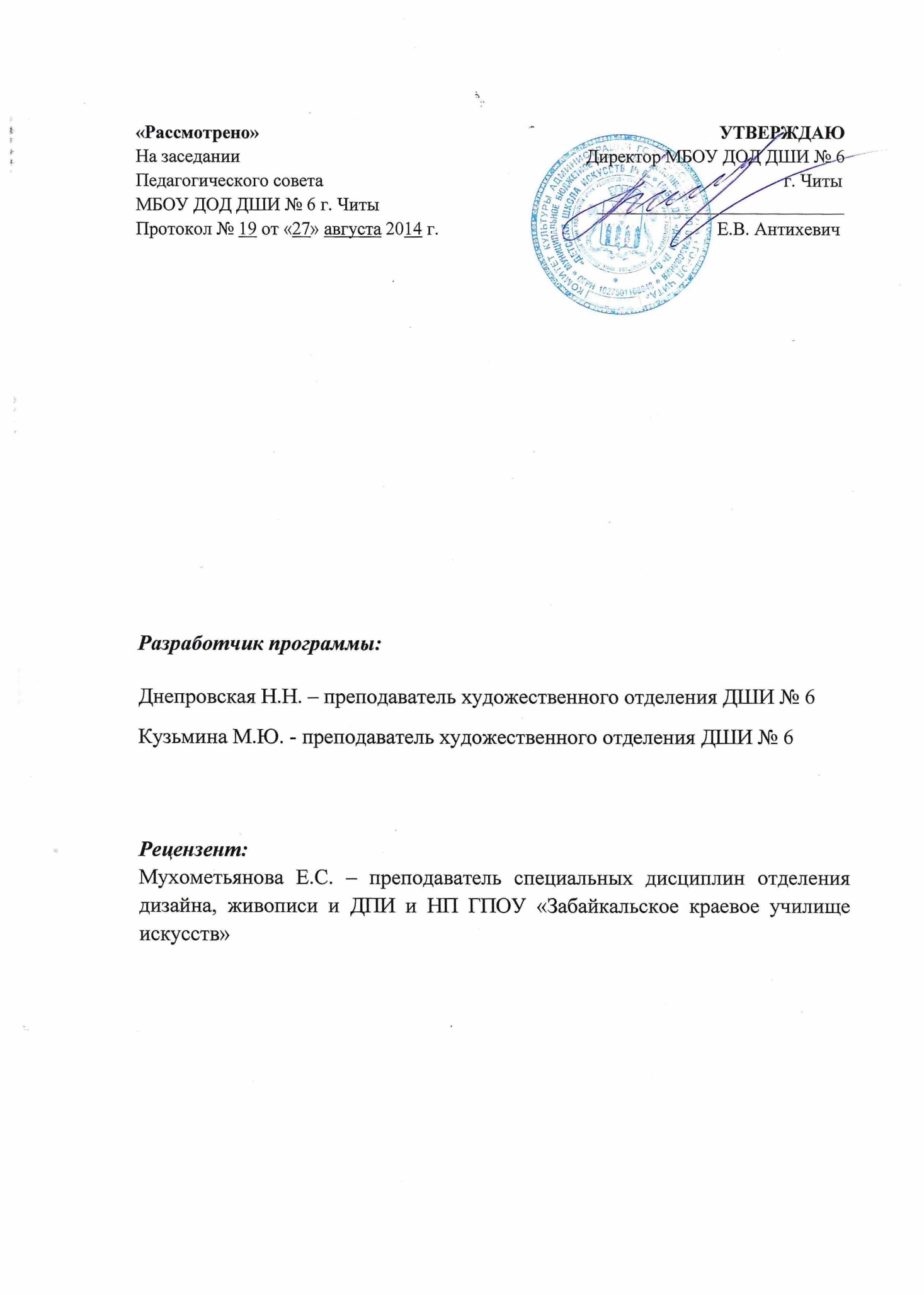 Структура программыI.	Пояснительная записка.							- Характеристика общеразвивающей программы, ее место и роль в образовательном процессе;-  Срок реализации программы учебного предмета;- Учебный план общеразвивающей программы «Изобразительное                                                                     творчество»- Сведения о затратах учебного времени; - Форма проведения учебных аудиторных занятий;- Цель и задачи программы; - Структура программы;- Методы обучения; -Описание материально-технических условий для реализации программы;II.	Содержание программы.					- Учебно-тематический план и содержание учебных предметов по годам;III.	Требования к уровню подготовки учащихся		- Требования к уровню подготовки учащихся по программе «Изобразительное творчество» на различных этапах обученияIV.	Формы и методы контроля, система оценок 				 - Аттестация: цели, виды, форма, содержание, критерии оценки;V.	Методическое обеспечение учебного процесса и средства обучения	VI.	Список литературы - Методическая литература;- Учебная литература;I. ПОЯСНИТЕЛЬНАЯ ЗАПИСКАХарактеристика общеразвивающей программы, ее место и роль в образовательном процессеПрограмма «Изобразительное творчество» разработана на основе «Рекомендаций по организации образовательной и методической деятельности при реализации общеразвивающих программ в области искусств», направленных письмом Министерства культуры Российской Федерации от 21.11.2013 №191-01-39/06-ГИ, а также с учетом педагогического опыта в области изобразительного искусства  в детских школах искусств. Программа является комплексной. Актуальность программы состоит в том, что, обучаясь по настоящей программе, дети не только приобретают знания и навыки в художественных дисциплинах, но и знакомятся с явлениями мирового искусства и творчеством художников. Программа позволяет воспринимать и понимать произведения искусства, а также духовные и культурные ценности, развитие эмоциональной отзывчивости. Основные направления, лежащие в основе программы «Изобразительное творчество» - единство эстетического воспитания и формирования навыков творческой деятельности учащихся.  В ходе художественной деятельности человек привыкает преодолевать трудности создания нового, вовлекая все свои душевные силы в достижение цели, в решение проблемы. Таким путем закладывается основа личностного роста и развития интереса к жизни.Перечень учебных предметов входящих в программу «Изобразительное творчество»: - Основы изобразительной грамоты и рисования- Лепка и тестопластика- Прикладное искусство- Беседы об искусстве- Цветоведение- Предмет по выбору: - Бумажная пластика / Мозаичное искусство.Содержания программы  «Изобразительное творчество» направлено на  общее художественно-эстетическое развитие учащихся и ориентирована: - на овладение начальной художественной грамотой и элементарными профессиональными навыками;-  развитие творческого мышления и восприятия;-  на знакомство учащихся с первичными знаниями о видах и жанрах изобразительного искусства, - знакомство с правилами изображения с натуры и по памяти предметов (объектов) окружающего мира, -  на знакомство об основах цветоведения, о формальной композиции, о способах работы с различными художественными материалами и техниками. Деятельность ребенка в области изобразительного творчества становится, подчас, основной частью его жизни, заполняет активное жизненное пространство, поэтому рекомендуемая продолжительность недельной аудиторной нагрузки в условиях реализации данной программы может составлять до 8 часов, но не свыше 10 часов.Программа включает в себе следующие предметные области:1. Учебные предметы художественно-творческой подготовки:     - Основы изобразительной грамоты и рисования  - 1 час в неделю в 1-2 классах, с 3 класса – 2 часа в неделю,    - Лепка и тестопластика - 1 час в неделю,     - Прикладное искусство – 1 час в неделю.2. Учебные предметы историко-теоретической подготовки:   - Беседы об искусстве – 1 час в неделю,   - Цветоведение – 1 час в неделю.   3. Учебный предмет по выбору:  - Бумажная пластика – 1 час в неделю,  - Мозаичное искусство – 1 час в неделю.Рекомендуемая продолжительность урока -  40-45 минут. Возраст учащихся, приступающих к освоению программы «Изобразительное творчество» - от 6 до 8 лет Срок реализации программы «Изобразительное творчество»При реализации программы «Изобразительное творчество» со сроком обучения 3 года продолжительность учебных занятий с первого по третий годы обучения составляет 34 недели в год, по 6-7 часов аудиторных часов в неделю и самостоятельная работа - 1 час в неделю по предметам: «Основы изобразительной грамоты и рисования»,  «Лепка и тестопластика», «Прикладное искусство».Учебный план общеразвивающей программы«Изобразительное творчество».Сведения о затратах учебного времени, предусмотренных на освоение учебной программы «Изобразительное творчество»(Учебные предметы: Основы изобразительной грамоты и рисования, Лепка и тестопастика, Прикладное искусство, Беседы об искусстве, Цветоведение, Бумажная пластика, Мозаичное искусство)Форма проведения учебных занятий	Занятия проводятся в мелкогрупповой форме, численность в группе - от 4 до 10 человек. Мелкогрупповая форма занятий позволяет преподавателю построить процесс обучения в соответствии с индивидуальным подходом. Педагог может также в процессе занятия организовывать учащихся в небольшие группы по 2-3 человека, чтобы они имели возможность работать совместно, объединяя свои усилия в творческом процессе.Цель и задачи программы Целью  программы «Изобразительное творчество» является обеспечение развития творческих способностей и индивидуальности учащихся, овладение знаниями и представлениями об изобразительном искусстве, формирование практических умений и навыков в области художественного творчества, устойчивого интереса к самостоятельной деятельности в области изобразительного  искусства.Задачи:развитие наблюдательности, умения видеть и воспринимать красоту окружающего мира;воспитание эмоциональной восприимчивости к произведениям искусства; формирование элементов аналитического отношения к художественному творчеству - по его темам и средствам выразительности;развитие эстетических, художественных, творческих способностей; воспитание целостного взгляда на мир, способности к самостоятельному осмыслению и обобщению явлений действительности и искусства на основе формирования опыта собственной деятельности в области изобразительного творчества; овладения практическими умениями и навыками.Структура программы Программа содержит следующие разделы:сведения о затратах учебного времени, предусмотренного на освоение учебных предметов;распределение учебного материала по годам обучения;описание дидактических единиц учебного предмета;требования к уровню подготовки учащихся;формы и методы контроля, система оценок, итоговая аттестация;методическое обеспечение учебного процесса.	Программа направлена на общее художественное развитие учащихся, на овладение начальной художественной грамотой и элементарными профессиональными навыками, а также развитие творческого мышления и восприятия.  Методы обучения	Для достижения поставленной цели и реализации задач предмета используются следующие методы обучения:- словесный (объяснение, беседа, рассказ);- наглядный (показ, наблюдение, демонстрация приемов работы);- практический;- эмоциональный (подбор ассоциаций, образов, художественные впечатления);  - практический (освоение приемов игры на инструменте); - игровой.	Предложенные методы работы являются наиболее продуктивными при реализации поставленных целей и задач и основаны на проверенных методиках и сложившихся традициях изобразительного творчества.Описание материально-технических условий реализации программыКаждый учащийся обеспечивается доступом к библиотечным фондам и фондам аудио и видеозаписей школьной библиотеки. Во время самостоятельной работы учащиеся могут пользоваться Интернетом  для сбора дополнительного материала по изучению предложенных тем.Библиотечный фонд укомплектовывается печатными, электронными изданиями, учебно-методической литературой по изобразительному, декоративно-прикладному искусству, художественными альбомами.Мастерская должна быть просторной, светлой, оснащена необходимым оборудованием, удобной мебелью, наглядными пособиями.II.	СОДЕРЖАНИЕ ПРОГРАММЫКомплексная программа «Изобразительное творчество» включает:    - учебные предметы художественно-творческой подготовки - «Основы изобразительной грамоты и рисования», «Лепка и тестопластика», «Прикладное искусство».- учебные предметы художественно-творческой подготовки – «Беседы об искусстве»,  «Цветоведение».- учебный предмет по выбору – «Бумажная пластика», «Мозаичное искусство».Учебно-тематический план и содержание учебных предметовУчебные предметы художественно-творческой подготовкиОсновы изобразительной грамоты и рисованияУчебный предмет «Основы изобразительной грамоты и рисование» для учащихся детской школы искусств рассчитан на 136 часов, срок реализации 3 года в 1, 2, 3 классах. Возраст детей от 6-7 до 8-9 лет.Изобразительное искусство в ДШИ ставит цель - побуждать и укреплять интерес и любовь к изобразительному искусству, развивать эстетические чувства, совершенствовать изобразительные способности и навыки, художественный вкус, наблюдательность, творческое воображение и мышление. Учебный предмет охватывает такие  эстетические направления как рисунок, живопись, композиция, декоративно-прикладное искусство, графический дизайн, включает знакомство с искусством родного края.Содержание учебного предмета1 классТема 1. Вводная беседа об изобразительном искусстве. Знакомство с материалами. Методы работы карандашом. Цель: знакомство с основными понятиями изобразительного искусства, художественными материалами. Развитие глазомера, моторных навыков.Задачи: обучить навыкам работы карандашом. Выполнение упражнения «Шахматная доска»Материалы: карандаши разной мягкости, размер листа А4.Тема 2. Знакомство с понятиями «штрих», «линия», «тон». Цель: знакомство с основными понятиями изобразительного искусства, художественными материалами. Развитие глазомера, моторных навыков.Задачи: дать понятие «штрих», «линия», «тон»; обучить навыкам работы карандашом. Выполнение графических упражнений. Лист делится на 4 равные части, в каждой из которых выполняется набор графических элементов: линии, штрихи, зигзаги, точки и т.д., составляется картинка с использованием этих элементов.Материалы: карандаш, размер листа А4.Тема 3. «Бабочка».Цель: знакомство с основными понятиями изобразительного искусства, художественными материалами. Развитие глазомера, моторных навыков.Задачи: Обучение приемам работы акварелью, кистью. Дать понятие «симметрия». Выполнение задания «Бабочка».Материалы: карандаш, краски акварельные, широкая и тонкие кисти. Размер листа А4.Тема 4. Упражнение «Фон и изображение: ромашки»Цель: знакомство с основными художественными материалами и освоение навыков работы с ними. Задачи: отработать положение руки при рисовании кистью, познакомить с видами линий. Изображение ромашек: сначала кистью обводится контур ромашек, а затем более толстыми линиями закрывается фон между ними.Материалы: карандаш, краски акварельные, широкая и тонкие кисти. Размер листа А4.Тема 5. Составление оттенков цветов осени. Задание «Осенние мотивы»Цель: Знакомство с основами цветоведения. Обучение смешиванию красок, получение цветов. Задачи: изображение линией, мазком, простым примакиванием листьев разных деревьев.Материалы: краски акварельные, широкая и тонкие кисти. Размер листа А4.Тема 6. Знакомство с перспективой. Линия горизонта. Передача цветом «воздушной перспективы». Жанр пейзажЦель: Дать понятие перспективы.Задачи: изобразить пейзаж и показать цветом действие «воздушной перспективы».Материалы: краски акварельные, кисти. Размер листа А4.Тема 7. Изображение деревьев «Береза, сосна, ель». Передача их характерных особенностейЦель: обучение основам изобразительной грамоты и композицииЗадачи: научиться правильно рисовать разнообразные деревья, и располагать их на листе бумаги.Материалы: краски акварельные, широкая и тонкие кисти, пастель. Размер листа А4.Тема 8. Наблюдение с натуры узоров на стекле. «Зимнее окно».Цель: научить применять полученные знания в практической работе. Задачи: понаблюдать и рассмотреть причудливые морозные узоры на окне, нарисовать композицию «Зимнее окно».Материалы: краски акварельные, широкая и тонкие кисти, восковые мелки. Размер листа А4.Тема 9. Подготовка к тематической выставке. Рисование зимних узоров для оформления поздравительной открытки или рамки для фотографии.Цель: научить применять полученные знания в практической работе. Задачи: придумать узоры и украсить ими «рамку».Материалы: краски акварельные, широкая и тонкие кисти, восковые мелки или тонированная бумага и гуашь. Размер листа А4.Тема 10. Изображаем природу в разных состояниях. Первое занятие: «Какого цвета вечер?» (создание фона), второе занятие – «Вечерний лес».Цель: обучение основам работы с цветом; знакомство с понятиями пейзаж, настроение в пейзаже.Задачи: изображение деревьев по фону.Материалы: бумага, гуашь, широкая и тонкие кисти, пастель. Размер листа А4.Тема 11. Основы линейной перспективы «В парке»Цель: обучение основам изобразительной грамоты и композиции; знакомство с понятиями «точка схода, «линия горизонта»Задачи: построить перспективу уходящей вдаль дорогиМатериалы: краски акварельные, широкая и тонкие кисти, пастель. Размер листа А4.Тема 12. Понятие пропорции. Пропорции головы. «Автопортрет»Цель: Знакомство с основами изобразительной грамоты. Задачи: изображение головы человека «по схеме» пропорций.Материалы: краски акварельные, кисти, пастель. Размер листа А4.Тема 13. Подготовка к тематической выставке «Мамин день»Цель: научить применять полученные знания в практической работе. Задачи: изображение мамы.Материалы: краски акварельные, широкая и тонкие кисти. Размер листа А4.Тема 14. Знакомство с жанром натюрморта. Изображение праздничного стола.Цель: Знакомство с основами изобразительной грамоты. Понятие «натюрморт»Задачи: линейное изображение праздничного стола.Материалы: карандаши простые, восковые мелки или уголь. Размер листа А4.Тема 15. Пропорции фигуры человекаЦель: Знакомство с основами изобразительной грамоты. Задачи: изображение фигуры человека «по схеме» с учетом пропорций.Материалы: карандаши простые, акварель, кисти или мелки. Размер листа А-4.Тема 16. Задание на выразительность линии. Образ сказочных героев: в жестких линиях – «Колдунья», в мягких и плавных линиях – «Добрая фея»Цель: научиться выражать в рисунке образ. Задачи: изображение двух сказочных героев различными средствами рисунка.Материалы: карандаши простые, уголь или мелки. Размер листа А4.Тема 17. Упражнение на выразительность пятна. Пятно в жестких и плавных линиях: «Кактус», «Дракончик», «Змейка» и т.д.Цель: научиться выражать в рисунке образ. Задачи: пятновое изображение предметов с грубыми и мягкими очертаниями.Материалы: акварель, уголь или мелки. Размер листа А4.Тема 18. Изображение расписного пасхального яйцаЦель: научить применять полученные знания в практической работе. Задачи: нарисовать яйцо и украсить его разными способами (можно закомпоновать несколько яиц на листе, и каждый по-своему украсить).Материалы: восковые мелки и краски акварельные или цветные карандаши, пастель; широкая и тонкие кисти. Размер листа А4.Тема 19. Подготовка к тематической выставке «День Победы» («Моя семья»).Цель: научиться изображать тематические композиции. Задачи: составление композиции на заданную тему.Материалы: акварель или цветные мелки. Размер листа А4.2 классТема 1. Знакомство с орнаментом. Орнамент в полосе. Эскиз русского полотенца или тематический орнамент «Ковер-самолет»Цель: знакомство с понятиями декоративно-прикладного искусства, композицией орнамента. Задачи: составление орнамента в полосе.Материалы: простые карандаши, гуашь. Размер листа А4, А3.Тема 2. Платок. Растительный узор в квадрате.Цель: знакомство с понятиями декоративно-прикладного искусства, композицией орнамента. Элементы растительного орнамента.Задачи: составление растительного орнамента в квадрате.Материалы: простые карандаши, гуашь. Размер листа А4.Тема 3. Знакомство с орнаментами народов Забайкалья. Узоры на эвенкийском нагруднике. Буддийские символы счастья. Символика цвета.Цель: знакомство с искусством народов Забайкалья. Задачи: нарисовать эвенкийский нагрудник с учетом его назначения и символики.Материалы: простые карандаши, гуашь. Размер листа А4, А3.Тема 4. Знакомство с орнаментами народов Забайкалья. Элементы урало-сибирской росписи семейских.Цель: знакомство с искусством народов Забайкалья. Задачи: поэтапно выполнить некоторые элементы урало-сибирской росписи.Материалы: гуашь. Размер листа А4, А3.Тема 5. Портрет Осени. Аллегория (выразительность образа через цветовые решения)Цель: научиться выражать в рисунке образ. Задачи: аллегорическое изображение Осени.Материалы: акварель, гуашь или цветные мелки. Размер листа А4-А3.Тема 6. Портретный образ человека. АвтопортретЦель: научиться выражать в рисунке образ. Задачи: портрета друга с передачей его характера и интересов. Придумать соответствующий фон.Материалы: акварель, гуашь или цветные мелки. Размер листа А4-А3.Тема 7. Изображение с помощью пятен.Цель: Знакомство с техниками живописи. Развитие эстетического чувства.Задачи: Изображение осенних мотивов с помощью пятен.Материалы: акварель, гуашь. Размер листа А4-А3.            Тема 8. Передача настроения в пейзаже. Задание «Музыка зимнего леса»Цель: научиться выражать в рисунке образ. Задачи: изобразить солнце в зимнем лесу с учетом «переливов» цветов.Материалы: акварель, гуашь или цветные мелки. Размер листа А4-А3.Тема 9. Понятие свет и тень.Цель: Знакомство с основами изобразительной грамоты. Задачи: передать градации света и тени на шаре.Материалы: карандаши простые. Размер листа А4-А3.Тема 10. Графическое изображение ветки сухого дереваЦель: Знакомство с основами изобразительной грамоты и художественными материалами. Развитие эстетического чувства.Задачи: изображение ветки сухого дерева.Материалы: карандаши простые, уголь, мелки. Размер листа А4-А3.Тема 11. Графическое изображение пейзажа. Понятие текстуры и фактуры. Задание «Родной край»Цель: Знакомство с основами изобразительной грамоты и художественными материалами. Развитие эстетического чувства.Задачи: создать графическими средствами образ родной природы (могучие сосны, сопки, нежный багульник)Материалы: карандаши простые или мелки. Размер листа А4-А3.Тема 12. Жанр морской пейзажЦель: Знакомство с жанрами живописи.Задачи: дать представление о морском пейзаже. Нарисовать морской пейзаж.Материалы: Акварель, гуашь или мелки. Размер листа А4-А3.Тема 13. Анималистический жанр. Изображение животных в характерных позах и движенияхЦель: Знакомство с жанрами живописи.Задачи: дать представление об анималистическом жанре. Нарисовать животных в характерных позах.Материалы: Акварель, гуашь или уголь, мелки. Размер листа А4-А3.Тема 14. Батальный жанр. «Сражение»Цель: Знакомство с жанрами живописи.Задачи: дать представление о батальном жанре. Нарисовать сцену сражения.Материалы: Акварель, гуашь или мелки. Размер листа А4-А3.Тема 15. Бытовой жанр «День рождения»Цель: Знакомство с жанрами живописи.Задачи: дать представление о бытовом жанре. Нарисовать сцену дня рождения.Материалы: Акварель, гуашь или мелки. Размер листа А4-А3.Тема 16. Исторический жанр «День Победы»Цель: Знакомство с жанрами живописи.Задачи: дать представление об историческом жанре. Нарисовать композицию на тему Дня победы.Материалы: Акварель, гуашь или мелки. Размер листа А4-А3.Тема 17. Изображение цветов в технике «По-сырому»Цель: Знакомство с техниками живописи. Развитие эстетического чувства.Задачи: изобразить цветы (в вазе или веточку с цветами) в технике «по сырому»Материалы: акварель. Размер листа А4-А3.3 классТема 1. Передача настроения в пейзаже «Туман», «Золотая осень»Цель: Продолжение знакомства с понятиями «колорит», «цветовые гармонии».Задачи: Изображение пейзажа, передача настроения цветом.Материалы: акварель, гуашь. Размер листа А4-А3.Тема 2. Изображение с помощью раздельных мазков «Парусник»Цель: Знакомство с техниками живописи. Развитие эстетического чувства.Задачи: Изображение воды с помощью разных по форме и размеру мазков.Материалы: акварель, гуашь. Размер листа А4-А3.Тема 3. Натюрморт. Изображение посуды по памяти (кувшин, чашка).Цель: Знакомство с основами изобразительной грамоты. Задачи: конструктивное изображение несложного по форме предмета.Материалы: карандаши простые, акварель. Размер листа А4-А3.Тема 4. Понятие Композиция. Построение композиции пейзажа. Эскизирование.Цель: Продолжение знакомства с основами композиции.Задачи: изобразить пейзаж с предварительным выполнением эскизов.Материалы: гуашь. Размер листа А4-А3.Тема 5. Симметрия и асимметрия. Цель: знакомство с основными законами композиции.Задачи: Выполнить эскиз витража «Птицы, цветы, ветки»Материалы: карандаш, гуашь, фломастеры. Размер листа А4.Тема 6. Подготовка к тематической выставке «Карнавальный костюм», к конкурсу карнавальных масок. Материалы: акварель, гуашь. Размер листа А4-А3.            Тема 7. Способы тонирования бумаги акварелью. Создание композиции «Зимние пейзажи».Цель: научить тонировать бумагу разными способами.Задачи: создать композицию с использованием различных способов тонирования.Материал: бумага, акварель, соль, целлофановый пакет. Размер листа А-4.Тема 8. Итоговое задание. Коллаж «Забайкалье» или на выбор учащихся.Цель: Систематизация полученных знанийЗадачи: выполнить композицию на тему «Родной край»Материалы: куски цветной бумаги, мелки, акварель, гуашь, фломастеры. Размер листа А4-А3.Тема 9. Центр композиции. Упражнения на выявление центра композиции. Организация плоскости.Цель: Продолжение знакомства с основами композиции, декоративной композиции и дизайна.Задачи: выполнить ряд упражнений на выявление центра композиции (с помощью геометрических фигур).Материалы: карандаш, мелки или гуашь. Размер листа А4-А3.Тема 10. Тематический натюрморт «Любимое занятие» на выявление центра композиции. Клаузуры. Цель: Продолжение знакомства с основами композиции, декоративной композиции и дизайна. Освоение языка аналогий..Задачи: выполнить композицию натюрморта на тему любимого занятия, отражающую какую-либо деятельность. (Театр, цирк, музыка, изобразительное искусство), выявить композиционный центр. Трактовка натюрморта может быть плоскостной.Материалы: карандаш, мелки, акварель, гуашь. Размер листа А4-А3.Тема 11. Выражение художественного образа на основе словесных образов (Счастливое детство, одиночество, ярмарка)Цель: Продолжение знакомства с художественным образом в композиции.Задачи: выполнить упражнения на передачу эмоциональных состояний. Материалы: акварель, гуашь. Размер листа А4-А3.Тема 12. Стилизация. Силуэт. Реальное изображение цветка упрощается до силуэтного и трансформированного изображения.Цель: знакомство с основами декоративной композиции и дизайна.Задачи: создать упрощенное силуэтное изображение цветка.Материалы: карандаш, гуашь. Размер листа А4.Тема 13. Стилизация. Пример упрощения сложной формы. «Зимняя фантазия»Цель: знакомство с основами декоративной композиции и дизайна.Задачи: создать стилизованное (упрощенное) изображение зимних деревьев.Материалы: карандаш, гуашь. Размер листа А4-А3.Тема 14. Стилизация. Пример усложнения более простой формы. «Подводная фантазия»Цель: знакомство с основами декоративной композиции и дизайна.Задачи: создать стилизованное (усложненное) изображение подводного мира.Материалы: карандаш, гуашь. Размер листа А4-А3.Тема 15. Различные техники рисования и заполнения фона. Монотипия. Диатипия. Эстамп-оттиск. Композиция «Удивительный космос».Цель: знакомство с нетрадиционными техниками рисованияЗадачи: создать композицию с помощью нетрадиционных техник рисования.Материалы: веревочка, гуашь, пробки, овощи. Размер листа А-3. Тема 16. Декоративность цвета «Букет». Цель: знакомство с основами декоративного искусства.Задачи: Изображение букета с использованием ярких спектральных цветов.Материалы: карандаш, кисти, гуашь. Размер листа А4-А3.Тема 17. Создание знакового изображения животного.Цель: знакомство с основами декоративной композиции и дизайна.Задачи: создать стилизованное изображение животного для брошки или значка.Материалы: карандаш, гуашь, фломастеры. Размер листа А4.Тема 18. Стилизованный тематический натюрморт. Итоговый просмотрЦель: знакомство с основами декоративной композиции и дизайна;научиться анализировать работыЗадачи: создать стилизованное изображение натюрморта на тему «Музыка», «Театр» ;провести мини-выставку работ, оценить каждого учащегося.Материалы: карандаш, гуашь, фломастеры. Размер листа А4.Лепка и тестопластикаУчебный предмет «Лепка и тестопластика» для учащихся Художественного отделения детской школы искусств рассчитан на 102 часа, срок реализации 3 года в 1, 2, 3 классах. Возраст детей от 6-7 до 8-9 лет.Лепка способствует развитию у детей чувства объемной формы, развивает пространственное мышление, помогает учащимся познавать мир и развивать эстетическое восприятие. В процессе лепки у учащихся совершенствуется наблюдательность, развивается мелкая моторика, восприятие и эмоциональность, художественный вкус, творческие способности. Кроме того, лепка благотворно влияет на нервную систему в целом. Именно поэтому возбудимым, шумным и активным детям часто рекомендуют заниматься лепкой. Кроме того, лепка способствует развитию речи и мышления.Предмет включает работу с пластилином (пластилинография) и с соленым тестом (тестопластика или биокерамика). Программа составлена по блочному принципу. Каждый год обучения включает в себя работу по разделам «Пластилин. Пластилинография» и «Тестопластика».Пластилинография – искусство создания объемных, рельефных изделий из пластилина, пластической массы, которые используются как сувениры или оригинальные предметы оформления интерьера.Тестопластика или биокерамика – технология создания объемных фигур и плоских панно из особых образцов приготовленного соленого теста. Содержание предмета1 классВ первом классе учащиеся начинают знакомиться со свойствами материалов лепки, правилами организации рабочего места. Учащиеся вместе с преподавателем готовят материал для лепки (соленое тесто). Процесс этот очень увлекательный, так как тесто приятно на ощупь. Первое на что следует обратить внимание, это на то, чтобы на занятиях не добиваться конкретного результата, не требовать от ребенка слепить именно то или именно это. Целью занятий по лепке в первом классе – получение удовольствия от самого занятия, от процесса постепенно приходя к результату. 1 полугодиеТема №1Знакомство с предметом «Лепка». Беседа «Техники и виды лепки; материалы». Задача: Знакомство с пластилинографией и тестопластикой.Тема №2Знакомство с пластилином и его свойствами. Материал: пластилин, клеенка или пластиковая основа для лепки.Задача: обучение правилам работы с пластилином; выполнение основных деталей (шариков, колбасок, жгутиков, колечек и т.д.). Обучение некоторым способам соединения деталей.Тема №3Рисуем мазками. «Подводный мир».Материал: пластилин, основа из картона или оргалита. Формат А4.Задача: Знакомство с техникой пластилинография.Тема №4Рисуем веревочкой «Сказочный дворец».Материал: пластилин, основа из картона или оргалита. Формат А4.Задача: Знакомство со способами смешивания цветов в технике Пластилинография.Тема №5Рисование пластилиновыми точками «Бабочка».Материал: пластилин, основа из картона или оргалита. Формат А4.Задача: знакомство с приемом создания цветного рельефа из скатанных точек  пластилина.Тема №6Пластилиновые картины. «Лес», «Фантастический сад».Материал: пластилин, основа из картона или оргалита, стеки. Формат А4.Задача: Знакомство с понятием «Рельеф». Процарапывание по пластилину.Тема №7Процарапывание по пластилину. «Любимая сказка». Материал: пластилин, основа из картона или оргалита, стеки. Формат А4.Задача: Создание рельефа на плоскости из пластилина 2-3 цветов.Тема №8Процарапывание по пластилину. «Натюрморт». Использование нескольких цветов.Материал: пластилин, основа из картона или оргалита, стеки. Формат А3.Задача: Создание рельефа на плоскости.Тема №9        Рисование пластилиновыми веревочками «Зима»        Материал: пластилин, основа из картона или оргалита, стеки. Формат А3.Задача: создание цветного рельефа из скатанных «веревочек» пластилина. Комбинирование налепного рельефа с техникой процарапывания.2 полугодиеТема №1Знакомство с тестопластикой. История тестопластики. Правила работы с тестом. Его приготовление. Способы лепки из соленого теста. Материал: соленое тесто, пластиковая основа для лепки.Задача: знакомство с техникой, подготовка материала. Изготовление  простых элементов (ягодки, бусины, листики, калачики, жгутики).Тема №2Медальон «Узорчатый пряник». Материал: соленое тесто, пластиковая основа для лепки, стеки.Задача: вылепить медальон (плоскую форму), украсить различными простыми элементами из соленого теста и другими материалами: бусинами, перцем, гвоздикой и др.Тема №3Отпечатки (декоративных пуговиц, колпачков от ручек, ключей, ложек и др. предметов)Материал: соленое тесто, пластиковая основа для лепки, стеки, различные предметы с интересной поверхностью.Задача: вылепить небольшой плинт из соленого теста толщиной около 1-., украсить оттисками различных предметов.Тема №4Плетеный венок. Венок с цветами.        Материал: соленое тесто, пластиковая основа для лепки.Задача: скатать из соленого теста 2 примерно одинаковые колбаски, свить их от середины, и сформировать из них венок. Тема №5Цветочки и листочки. Материал: соленое тесто, пластиковая основа для лепки, стеки.Задача: Изготовление из соленого теста и оформление разных цветов и листьев (подсолнух, лилия, пион, ромашка и т.д.).Тема №6«Чудо-дерево», «Цветочная поляна». Украшение мелкими элементами из соленого теста: цветочками, ягодами, божьими коровками, пчелками.Материал: соленое тесто, пластиковая основа для лепки, стеки.Задача: вылепить из уже знакомых элементов композицию в виде сказочного дерева или цветочной поляны на плоской основе.Тема №7Плетенки (2 вида плетенок)Материал: соленое тесто, пластиковая основа для лепки.Задача: вылепить длинные столбики. Из двух столбиков свить жгутики. Из трех столбиков попробовать сплести косичку. Готовые плетенки украсить бисером или настоящими семечками кунжута. Из высохших плетенок можно будет изготовить магнит. Тема№8Лепим фрукты (яблоки и груши, бананы и виноград, ананас и арбуз)Материал: соленое тесто, пластиковая основа для лепки, стеки.Задача: из шарообразных кусочков теста сформировать форму фруктов. Листики вырезать с помощью стеков. Прожилки процарапать зубочисткой. Рельеф на ананасе можно процарапать или сделать частые надрезы ножницами. Тема №9Декоративное панно «Натюрморт в корзине». Составление композиции из фруктов. Украшение и оформление корзины.Материал: соленое тесто, пластиковая основа для лепки, стеки, гуашь, кисти.Задача: создать плоскую основу-корзину: раскатать шар и сплющить из него лепешку, приклеить ручку из свитого жгутика. Имитацию плетения нанести при помощи вилки или зубочистки. Наполнить корзину фруктами, листочками, ягодами и др. Высохшее изделие можно раскрасить гуашью.Тема №10Именинный торт. Материал: соленое тесто, пластиковая основа для лепки, стеки, гуашь, кисти.Задача: вылепить из соленого теста блинчики, наложить их друг на друга, украсить торт ягодками и цветами из соленого теста. Высохшее изделие можно раскрасить гуашью.2 классВо втором классе продолжается овладение способами лепки и ее техниками. Задания строятся так, чтобы дать возможность закрепить уже пройденное. Уже опробованные способы обогащаются приемами оформления и декорирования образа. Возможность того, что готовой работой можно украсить свою комнату или использовать в качестве подарка вызывает особый интерес у ребят. Чтобы изделие смотрелось законченным и привлекательным, его следует декорировать. Для этого можно научить использовать стеку и другие приспособления – колпачки фломастеров, зубочистки, трубочки для коктейля, крышки, палочки, печатки. Еще используют настоящие бытовые приборы, например, в процессе лепки из соленого теста: чесноковыжималку, чайное ситечко и расческу. Дополнить вылепленный образ можно различными элементами из других материалов. В разделе пластилинографии во втором классе идет более углубленное использование возможностей смешивания цветов. Дети с восторгом открывают и создают новые цвета и оттенки в таком локальном по цвету материале, как пластилин. Это обогатит и разнообразит его палитру, сблизит лепку с рисованием красками. 3 полугодиеТема №1Ягоды. Корзина с ягодами.Материал: пластилин, основа для раскатывания пластилина, стеки.Задача: вылепить объемную корзину из колец, соединить детали. Наполнить корзину пластилиновыми ягодами.Тема №2«Клоун». Лепка из пластилина с использованием дополнительного материала (бусины, пуговицы, цв. бумага, ткань, ленты и т.д.)Материал: пластилин, основа для раскатывания пластилина, стеки, скалка, картон или оргалит, декоративный материал, ткань, бумага.Задача: слепить высокий рельеф на плоскости, дополнить получившийся образ декоративными материалами.Тема №3«Мой город». Коллективная работа. Лепка из пластилина. Налеп. Формат А3.Материал: пластилин, основа для раскатывания пластилина, стеки, скалка, картон или оргалит, декоративный материал.Задача: создать панно-рельеф на плоскости.Тема №4«Мой дом». Налеп из пластилина. Формат А3.Материал: пластилин, основа для раскатывания пластилина, стеки, скалка, картон или оргалит.Задача: создать панно-рельеф на плоскости.Тема № 5«Аквариум с рыбками». Использование природных материаловМатериал: пластилин, основа для раскатывания пластилина, стеки, лист оргалита.Задача: создать высокий рельеф из цветных кусочков пластилина на плоскости, композиционно расположить элементы на плоскости.Тема №6Композиция «Космос» Растягивание пластилина на картоне. Формат А3.Материал: пластилин, основа для раскатывания пластилина, стеки, лист оргалита.Задача: создать рельеф из пластилина на плоскости, предварительно продумав композицию.Тема №7Объемная лепка. Лепка геометрических фигур. Фигурки «Слон», «Котенок», «Поросенок», «Лисичка», «Заяц», «Волк», «Мышка». Составление композиции.Материал: пластилин, основа для раскатывания пластилина, стеки.Задача: лепка объемных геометрических тел (шар, цилиндр и др.), формирование из них фигурок животных. Усвоение способов соединения деталей.Тема №8Картина из пластилина «Зимняя сказка», «Зимний лес». Формат А3.Материал: пластилин, основа для раскатывания пластилина, стеки, лист картона или оргалита.Задача: создание рельефа на плоскости. Закрепление полученных навыков работы с пластилином.4 полугодиеТема №1Подвески «Снеговик», «Елочка» и др.Материал: соленое тесто, основа для раскатывания теста, скалка, стеки, черенок кисти или карандаш для продавливания отверстия подвески, гуашь, ленточки или цветные шнуры.Задача: из раскатанного теста сформировать форму подвески, оформить налепными деталями, сделать отверстие, высушить. Расписать готовое изделие, продеть ленточку или шнурок.Тема №2Украшения из соленого теста «Придумай сам». Самостоятельная работа.Материал: соленое тесто, основа для раскатывания теста, скалка, стеки и др.Задача: создание декоративных изделий (бусин, плиток, розеток), используя приемы налепных узоров, оттисков и др. Закрепление полученных навыков.Тема №3Сердечный венок, Венок с фруктами.Материал: соленое тесто, основа для раскатывания теста, скалка, стеки, кисти, гуашь.Задача: создать основу венка из трех колбасок, украсить калачом в виде сердца и композициями из листочком и розанов. Розаны можно приготовить из плоских лент соленого теста, скрученных в пышные бутоны. Готовую работу можно раскрасить.Тема №4Медальоны «Витые сердечки».Материал: соленое тесто, основа для раскатывания теста, скалка, стеки, карандаш, лента.Задача: сформировать сердечки из длинных косичек соленого теста, брелки, подвески. Вылепить из теста фигурку любой формы (рыбка, кошечка, человечек и др.). Она может быть плоской или объемной. В невысохшее тесто вставить крепеж – скрепки или петельки для продергивания ленточки или цепочки.Тема №5Фоторамка, украшенная цветами, плодами, и др. деталями из соленого теста.Материал: соленое тесто, основа для раскатывания теста, скалка, стеки, плотный картон, гуашь.Задача: слепить из раскатанного длинного валика форму рамки, прикрепить к картонной основе. Готовую рамку украсить налепами из цветов, фруктов и насекомых из соленого теста.Тема №6Карандашница из соленого теста. Оформление, украшение и расписывание готового изделия. Материал: соленое тесто, основа для раскатывания теста, скалка, стеки, плотный картон, форма-основа, гуашь.Задача: облепить небольшую баночку или коробочку тонким слоем теста, украсить налепными узорами. Готовую работу высушить и раскрасить.3 классВ третьем классе совершенствуются и самостоятельно применяются полученные ранее умения и навыки в новых работах по двум разделам. Продолжается работа по оформлению и декорированию изделий. Большое внимание уделяется способам скрепления деталей и приспособления к готовым изделиям крепежей (для того, чтобы повесить панно или подвеску на стену, елку, использовать в качестве брелка и т.д.). Скрепление деталей. При лепке сложных образов возникает необходимость в соединении деталей. И это – новое поле для экспериментирования. Нужно показать детям отдельные приемы или направить их внимание на самостоятельное «изобретение» таких приемов. 5 полугодиеТема №1Посуда: тарелка, чашка, чайник.Материал: пластилин, основа для раскатывания пластилина, скалка, стеки.Задача: используя простые формы (шар, колбаска, шнурок и др.) слепить посуду небольшого размера.Тема №2Составление натюрморта.Материал: пластилин, основа для раскатывания пластилина, скалка, стеки.Задача: слепить объемные фрукты, овощи или предметы быта несложной формы, составить натюрморт. Задание может быть выполнено на плоскости.Тема №3Рисуем мазками «Зоопарк». Формат А3.Материал: пластилин, стеки, композиционная основа из картона, акварель.Задача: по предварительному рисунку в технике пластилинографии выполнить мазками композицию на плоскости. Подготовительный рисунок можно заранее решить в цвете акварелью.Тема №4Рисование пластилиновыми веревочками. «Мой портрет», «Моя семья».  Формат А4- А3.Материал: пластилин, стеки, основа для раскатывания пластилина, картон, карандаш, акварель.Задача: по предварительному рисунку выложить плоский рельеф цветными ниточками пластилина.Тема №5Процарапывание по пластилину на тему «Мой мир», «Мое будущее». Плоский рельефМатериал: пластилин, стеки, основа для раскатывания пластилина, картон, карандаш.Задача: создание рельефа на плоскости. Предварительно выполняется рисунок сочиненной композиции, эскиз.Тема №6Объемная композиция. Изготовление фигурок на тему «Новогодний праздник».Материал: пластилин, стеки, основа для раскатывания пластилина.Задача: слепить из пластилина объемные фигурки. Это могут быть снеговик, Дед Мороз, объемные колокольчики и т.д.6 полугодиеТема №1Медальоны «Символ года» с мордочками животныхМатериал: соленое тесто, основа для раскатывания теста, скалка, стеки, карандаш, лента или шнурок, гуашь.Задача: Повторение и закрепление полученных умений и навыков. На плоской фигурной или круглой форме из соленого теста вылепить рельефное изображение забавной мордочки символа года, украсить.Тема №2Натюрморт с самоваром. Составление композиции на плоскости.Материал: соленое тесто, основа для раскатывания теста, скалка, стекиЗадача: составить натюрморт из угощений: булок, плюшек, завитушек и самовара. Это может быть объемный самовар или плоская картина для украшения кухни. Объемный самовар можно слепить из большого шара, или облепить тестом небольшую баночку, ножки, краник слепить отдельно, смочить водой и присоединить к самовару или «посадить» на клей. Композицию можно дополнить чашками, чайником и другими деталями.        Тема №3Картины-портреты «Петрушка», «Жонглер», «Двое из ларца», «Принцесса», «Гномик».Материал: соленое тесто, основа для раскатывания теста, скалка, стеки, карандаш, фон из плотного картона или оргалита, декоративные детали.Задача: на основе вылепленных из соленого теста портретов составить композицию.Тема №4Объемная скульптура из теста. «Черепашка», «Мышка с сыром», «Овечка», «Заяц», «Коты» и т.д.Материал: соленое тесто, основа для раскатывания теста, скалка, стеки.Задача: слепить на основе знакомых форм тестопластики (шар, столбик, лепешка и др.) объемные фигурки зверей. Тема №5Картины-панно с использованием дополнительных материалов «Солнечный день», «Чаепитие».  Формат А4.Материал: соленое тесто, основа для раскатывания теста, скалка, стеки, картон, оргалит, ткань грубого плетения или береста, крепеж (шнурок или крючок), клей.Задача: слепить картину-панно. В качестве основы может быть пласт соленого теста или картон и др. Готовые фигурки можно наклеить с помощью клея на композиционную основу после сушки.Тема №6Декоративное панно с текстильными вставками (ткань, тесьма, лента, пуговицы, нитки и др.) «Друзья», «Автопортрет», «На скотном дворе» или сказочный сюжет «Хоровод» и т.д. Формат А3.Материал: соленое тесто, основа для раскатывания теста, скалка, стеки, картон, оргалит, ткань грубого плетения или береста, крепеж (шнурок или крючок), клей, декоративные детали, текстильные элементы.Задача: выполнение панно на плотной основе, дополнение текстильными вставками и декорирование.Прикладное искусство       Учебный предмет «Прикладное искусство» для учащихся художественного отделения детской школы искусств рассчитан на 102 часа, срок реализации 3 года. Возраст детей от 6-7 до8-9 лет.      Предмет «Прикладное искусство» помогает учащимся активно осмысливать окружающий мир, творчески воплощать его в художественных решениях.Мы привыкли к тому, что в современной жизни нас чаще всего окружают предметы, выполненные из материалов, которые человек научился создавать искусственно – стекло, пластмасса, бумага, картон, металлы. Но в мире существует еще и огромное количество материалов, которые принято называть «природные». Изготовление игрушек и других поделок из природного материала – интересное дело, но, вместе с тем – это труд.Работа над поделками требует от ребенка точных действий. И, если вначале бывает так, что при изготовлении игрушки требуется особенно большая усидчивость, то с появлением определенных навыков развивается и гибкость пальцев, и хватательные умения, и фантазия. Появляется согласованность в работе зрения и действий руки, совершенствуется координация движений, гибкость и точность в выполнении нужных действий.Работа с природными материалами и другими разнообразными вещами оказывает свое воздействие на умственное развитие ребенка, на развитие его мышления и появление элементов творчества. В результате у ребенка формируются такие качества, как настойчивость и целеустремленность, умение доводить начатое дело до конца. Содержание программы1 класс1 полугодиеТема №1Беседа о прикладном искусстве. Демонстрация иллюстративного материала.Задача: Знакомство с понятием «прикладное искусство», его особенностями и видами.Тема №2Знакомство с аппликацией. Виды аппликаций. Аппликация на тему «Золотая осень».Задача: Познакомиться с аппликацией и ее видами. Развивать умение гармонично подбирать цвета. Изготовить аппликацию из засушенных листьев и цветной бумаги. Размер листа: А4.Материал: Засушенные листья трав, деревьев, цветная бумага, клей, ножницы.Раздел I. Плоская аппликация Тема №3Плоская аппликация. Узор в полосе из геометрических фигур.Задача: научить умению выбирать бумагу нужного цвета для задуманной поделки; владеть ножницами и пользоваться клеем. Научить ребенка самостоятельно переходить от простого наклеивания отдельных деталей к составлению узоров и композиций, вкладывая в ручной труд элементы творчества.Размер листа: А4.Материал: Цветная бумага, гуашь, клей, ножницы, картон.Тема №4«Елочка». Геометрические фигуры (треугольник).Задача: научить ребенка разным приемам вырезания из бумаги разнообразных фигурок. Вырезать простыми способами равнобедренные треугольники, равносторонние. Составить узор из треугольников, разных по форме и величине. Научить пользоваться шаблонами. Составить аппликацию «Елочка».Размер листа: А4, А5.Материал: Цветная бумага, клей, ножницы, картон.Тема №5«Игрушки из кругов».Задача: научить подбирать цвета и формы разных размеров. Научиться составлять аппликации-композиции из кусочков одной формы, но разных по масштабу. Развивать образное мышление и наблюдательность.Размер листа: А4, А3.Материал: Цветная бумага, картон, клей, ножницы, гуашь.Тема №6«Цветы и растения».Задача: научиться наблюдать за природой, окружающим миром. Научиться вырезать формы растений из простых геометрических фигур. Научиться выкладывать из вырезанных деталей простейшие цветы, а затем цветы более усложненной формы. Составить аппликацию-композицию из цветов.Размер листа: А4, А3.Материал: Цветная бумага, картон, клей, ножницы.Тема №7Симметричные фигурки зверей.Задача: Знакомство с понятием симметричности форм. Научиться вырезать, используя разные приемы. Научиться вырезать фигурку из цельного листа бумаги. Развивать фантазию, терпение, наблюдательность.Размер листа: А4, А3.Материал: Цветная бумага, клей, ножницы.Раздел II. Объемная и полуобъемная аппликацияТема №8Коллективная работа. Панно «Зимние забавы» или «Зимний пейзаж».Задачи: Приобщение ребенка к окружающей красоте. Развитие воображения, самостоятельности. Приобретение навыков работы в коллективе при создании произведения.Размер листа: А2, А3.Материал: Цветная бумага, клей, ножницы, картон, кусочки ткани.Тема №9Аппликация из ткани (с использованием ниток, пуговиц, цветной бумаги, бусинок). «Новогодняя открытка».Задачи: изучение технических приемов работы с тканью, приобретение основных навыков. Развитие фантазии, воображения.Размер листа: А4.Материал: Цветная бумага, ткань, клей, ножницы, картон.Тема №10Коллективная работа. Оформление стенгазеты «Новый год».Задачи: развитие воображения, самостоятельности. Приобщение детей к навыкам работы в коллективе.Размер листа: А1.Материал: Цветная бумага, фольга, клей, ножницы, ткань.2 полугодиеРаздел III. Аппликация из природных материаловТема №11Аппликация из пшена. Петушок из риса и пшена.Задачи: развитие мышления, появление элементов творчества. Умение последовательно вести работу над композицией. Приобретение и навыков новой техники работы.Размер листа: А4.Материал: Цветной картон, карандаш, клей, рис, пшено, акварель.Тема №12Солдатик из пшена.Задачи: развитие наблюдательности, самостоятельности, аккуратности. Развитие мелкой моторики руки. Приобщать детей к основам рукоделий.Размер листа: А4.Материал: Цветной картон, пшено, карандаш, клей, акварель.Тема №13Аппликация из гороха и салфеток. Подарок маме. «Мимоза из гороха», «Роза из салфеток».Задачи: Развитие фантазии, терпения; моторики руки. Приобщение детей к созданию аппликаций-подарков из природных материалов. Привить любовь к прекрасному. Изготовление подарка для мамы.Размер листа: А4.Материал: горох, салфетки, цветной картон, акварель, фломастеры, клей.Тема №14Цветные салфетки. «Мой подводный мир».Задачи: овладение новой техникой в прикладном искусстве. Развитие воображения, фантазии. Создание оригинальной композиции из цветных салфеток.Размер листа: А4, А3.Материал: Цветной картон, цветные салфетки, клей, ножницы, акварель.Тема №15«Птицы – наши друзья». Задачи: Изготовить аппликацию «Лебедь» из засушенных листьев. Научиться гармонично подбирать сочетания цветов и форм листьев. Научиться правильно располагать предметы в формате. Правильно подбирать материалы.Размер листа: А3.Материал: засушенные листья, цветная бумага, картон, клей, ножницы.Тема №16«Пасха». Аппликация «Укрась пасхальные яйца».Задачи: развитие образного мышления, фантазии, воображения. Украсить яйца, используя прием чередования элементов. Составить композицию «Корзина с пасхальными яйцами».Размер листа: А4, А3.Материал: Цветная бумага, клей, ножницы, бусинки, пшено, рис, акварель.Тема №17Аппликация из ниток. Работа с нитками «Летний праздник».Задачи: Освоить работу с нитками. Развивать чувство цвета, фантазию. Научиться работать в новой технике.Размер листа: А4, А3.Материал: Цветные нитки, клей, цветная бумага, картон, ножницы.Тема №18Составление композиции на тему «Скоро лето».Задачи: Развитие образного мышления. Формирование умения работать самостоятельно. Овладеть комплексом технических навыков и умений, необходимых для создания композиции.Размер листа: А3.Материал: Разнообразный, на выбор учащихся. 2 классРаздел I. Аппликация из ниток 3 полугодиеТема №1Контурная аппликация «Часы», «Улитка», «Дом».Задачи: Овладение навыками контурной аппликации из ниток. Развитие фантазии. Знакомство с понятием равновесия композиции.Размер листа: А4.Материал: Нитки разных цветов, клей, ножницы, картон.Тема №2Узоры из ниток «Ягоды», «Фрукты», «Листья».Задачи: Умение работать в новой технике. Развитие образного мышления. Развитие чувства цвета.Размер листа: А4.Материал: Нитки разных цветов, клей, картон, ножницы.Тема №3Плотная аппликация «Котенок».Задачи: освоение нового вида аппликации. Развитие фантазии, чувства цветовой гармонии.Размер листа: А4.Материал: Нитки разных цветов и разной толщины, клей, ножницы, картон.Тема №4Плотная аппликация из ниток «Терем-теремок», «Птичка-синичка».Задачи: Умение работать в новой технике. Развитие мелкой моторики руки.Размер листа: А3.Материал: Нитки разных цветов и разной толщины, клей, ножницы, картон.Тема №5Композиция из ниток «Морская прогулка».Задачи: Закрепить освоенные навыки и умения. Самостоятельно составить композицию из ниток. Развитие терпения, наблюдательности, самостоятельности.Размер листа: А3.Материал: Цветная бумага, клей, цветные нитки (разнообразные), ножницы, картон.Раздел II. КоллажТема №6Знакомство с техникой «коллаж». Коллаж «Карнавал».Задачи: Познакомиться с новой техникой, освоить ее. Составить коллаж, применяя разнообразный материал. Развитие чувства цвета. Развитие внимания, воображения.Размер листа: А3.Материал: Цветная бумага, клей, ножницы, плотный картон, пуговицы.Тема №7Новогодний коллаж (изготовление открыток, плакатов).Задачи: Развитие навыков коллективной работы. Умение гармонично подбирать цвета. Подбор материала.Размер листа: А1, А2.Материал: Ватман, цветная бумага, клей, ножницы, ткань.4 полугодиеРаздел II. Коллаж.Тема№8Коллаж «Зимний пейзаж».Задачи: Научиться составлять целые композиции-коллажи. Развитие самостоятельности, терпения. Умение подбирать материал.Размер листа: А3.Материал: По выбору учащихся (разнообразный: ткань, цветная бумага, вырезки из журналов и т.д.).Тема№9Коллаж «Натюрморт из кусочков ткани».Задачи: Составить натюрморт-коллаж, используя разные кусочки ткани или других материалов. Гармонично подбирать детали для предметов и цвета. Развитие воображения и фантазии.Размер листа: А3.Материал: Разноцветные и однотонные кусочки ткани, клей, цветная бумага, ножницы, плотный картон.Раздел III. Аппликация из тканиТема №10Аппликация из ленточек «Цветы», «Фрукты».Задачи: Овладение новой техникой, новым видом аппликации. Развитие фантазии, воображения. Умение работать в новой технике.Размер листа: А4-А3.Материал: Ленточки из ткани, нитки, клей, цветная бумага, картон, ножницы.Тема №11Аппликация из объемных тканей «Весна пришла».Задачи: Научить технике объемной аппликации. Развивать чувство композиции. Развивать пространственное мышление, воображение, фантазию.Размер листа: А4-А3.Материал: Кусочки ткани с рифленой поверхностью, губки, клей, ножницы, плотный картон.Тема №12Аппликация из кусочков кожи и ткани «Узор к одежде».Задачи: Научить работать в данной технике. Развитие фантазии, воображения. Изучение различных вариантов расположения узора к одежде. Воспитание самостоятельности.Размер листа: А4-А3.Материал: Кусочки ткани, кожи, цветной картон, цветная бумага, клей, ножницы.Раздел IV. Аппликация из природных материаловТема №13«Ваза с цветами», «Кораблик» с использованием спичек, яичной скорлупы, засушенных листьев.Задачи: Изучение технических приемов, с использованием различных материалов. Развивать чувство композиции.Размер листа: А4.Материал: Спички, яичная скорлупа, засушенные листья, цветная бумага, клей, ножницы, плотный картон.Тема№14Составление композиции «Лето».Задачи: Развитие образного мышления. Умение работать самостоятельно. Научиться создавать оригинальные композиции из природных материалов.Размер листа: А3.Материал: на выбор учащихся.3 классРаздел I. Фоновая аппликация5 полугодиеТема №1«Павлин с пестрым хвостом».Задачи: Привить навыки работы в новой технике. Научить выполнять специальную фоновую аппликацию. Развитие чувства цвета.Размер листа: А4.Материал: Цветная бумага, клей, ножницы, плотный картон.Тема №2«Чашка с узорами».Задачи: Украсить подготовленную на картоне плоскую фигуру чашки. Приобретение навыка заполнения «объемной» формы узором. Использование приема чередования элементов украшения.Размер листа: А4.Материал: Цветная бумага, клей, ножницы, плотный картон, ткань.Тема №3«Вазочка с фруктами».Задачи: Научить работать в аппликативной технике. Развитие образного мышления, фантазии.Размер листа: А4.Материал: Цветная бумага, клей, ножницы, ткань.Тема №4«Пейзажи разных  времен года».Задачи: Выполнить с помощью аппликации пейзажи разных времен года – увлекательные и познавательные композиции (1-3 работы). Использовать умения и навыки, полученные ранее.Размер листа: А4, А3.Материал: Цветная бумага, клей, ножницы, плотный картон, ткань.Раздел II. Объемная аппликацияТема №5Коллективная работа «Осенний листопад».Задачи: Развивать навыки коллективной работы. Создать максимальную иллюзию подлинности передаваемого явления, т.е. сделать аппликацию объемной. Развивать чувство цвета.Размер листа: А3, А2.Материал: Цветная бумага, клей, ножницы, плотный картон, засушенные листья.Тема №6Композиция «Пушистые облака».Задачи: Создать иллюзию объемной композиции. Развитие чувства цвета, равновесия композиции. Формирование умения правильно заполнять формат.Размер листа: А4, А3.Материал: Цветная бумага, клей, ножницы, плотный картон.Тема №7«Новогодние елочки».Задачи: Создание объемных елочек в разных техниках. Изготовление аппликации-сувенира. Развитие фантазии, самостоятельности.Размер листа: А4.Материал: Цветная бумага, клей, ножницы, плотный картон, ткань, шнурки, нитки, бисер, пуговицы.Тема №8«Пейзажи».Задачи: Научиться умению подбирать цвета. Развивать терпение, фантазию, пространственное воображение. Овладение техникой «объемной аппликации».Размер листа: А3.Материал: Цветная бумага, клей, ножницы, плотный картон, ткань.Раздел III. ОткрыткиТема №9Фигурная открытка.Задачи: Овладение новым видом аппликации. Знакомство с историей создания открытки и ее видами. Развитие фантазии, воображения, аккуратности.Размер листа: А4.Материал: Цветной картон, цветная бумага, клей, ножницы.Тема №10Открытка с окошком.Задачи: Освоение нового вида открытки. Изготовить открытку, зная ее значимость. Развитие фантазии.Размер листа: А4.Материал: Цветной картон, цветная бумага, ножницы.Тема №11Открытка с подвеской.Задачи: Связь эстетических и функциональных качеств предмета. Владение новой техникой. Развитие воображения.Размер листа: А4.Материал: Цветной картон, цветная бумага, клей, ножницы, бисер, кусочки ткани.Тема №12Открытка-загадка.Задачи: Научить понимать декоративность вещи, единство материала. Развитие фантазии, самостоятельности.Размер листа: А4.Материал: Цветной картон, клей ПВА, ножницы.6 полугодиеРаздел IV. Поделки из природных материаловТема №13«Лебеди в пруду» (работа с салфетками).Задачи: Владение техникой и ее приемами. Развитие воображения. Создание оригинальной композиции. Гармоничное заполнение поверхности листа.Размер листа: А4, А3.Материал: Салфетки, цветной картон, акварель или гуашь, ножницы.Тема  №14«Ваза из гречки».Задачи: Приобщение к миру прекрасного. Освоение новых приемов. Воспитание терпения, самостоятельности. Украшение нарисованной на плоскости вазы.Размер листа: А4.Материал: Гречка, цветная бумага, клей ПВА, ножницы, засушенные травинки, семечки, листья, плотный картон.Тема №15Иллюстрации к литературным произведениям «Избушка на курьих ножках», «Замок спящей красавицы», «Русалочка», «Дракон».Задачи: Привить любовь к литературным произведениям. Создать оригинальную аппликацию-сказку. Развивать фантазию и воображение.Размер листа: А4.Материал: Цветная бумага, клей, ножницы.Тема №16Пейзаж из оберток, фантиков и золотинок.Задачи: Изучение нового материала и техники работы с ним. Развитие чувства цвета, равновесия в композиции. Приобщение ребенка к миру прекрасному.Размер листа: А3.Материал: Фантики, золотинки, обертки, цветная бумага, клей ПВА, ножницы, плотный картон.Тема №17Аппликация из яичной скорлупы «Цветы в вазе».Задачи: Освоение новой техники. Составление композиции в технике аппликации из яичной скорлупы. Формирование умения работать с силуэтом.Размер листа: А4.Материал: Яичная скорлупа, цветной картон, бумага, клей ПВА, ножницы.Тема №18«Непослушный осьминог» (рис, пшено, бусинки)Задачи:  Развитие моторики руки, фантазии, терпения. Создания оригинальной аппликации из разнообразного материала. Развитие эстетического вкуса.Размер листа: А3. Материал: Рис, пшено, бусинки, клей ПВА, ножницы, цветной картон.Тема №19Картина из спичек «Сказка»Задачи: Освоение новой техники. Развитие мелкой моторики руки, фантазии. Составление картины из нового материала, проявление интереса.Размер листа: А3.Материал: Цветной картон, спички или трубочки от сока, акварель или гуашь.Тема №20            Коллаж «Летнее настроение» (карандашные стружки, фантики, золотинки). Итоговый просмотр.Задачи: Создания эмоционального, оригинального коллажа с использованием новых и интересных материалов. Развитие фантазии, воображение, энтузиазма, самостоятельности.Размер листа: А3.Материал: Карандашные стружки, фантики, золотинки, цветная бумага, клей ПВА, ножницы.Учебные предметы историко-теоретической подготовкиБеседы об искусствеУчебный предмет «Беседы об искусстве» для учащихся художественного отделения детской школы искусств рассчитан на 102 часа, срок реализации 3 года. Возраст детей от 6-7 до 8-9 лет.Предмет «Беседы об искусстве» занимает важное место в системе обучения детей истории искусств. Этот предмет является базовым для последующего изучения предметов в области истории изобразительного искусства.Предмет «Беседы об искусстве» предусматривает несколько основных видов деятельности: беседы об изобразительном искусстве, посещение музеев, выставочных залов, выставок, театров, библиотек и выполнение практических работ (интерпретация, изобразительная деятельность), направленных на более прочное усвоение материала. Предмет предусматривает научить вести тетради или альбомы с иллюстрациями и зарисовками, которые систематически проверяются преподавателем. По усмотрению преподавателя рекомендуется проводить занятия в музеях, картинных галереях, а также совместно с библиотекой по некоторым темам начиная со 2 класса.Содержание учебного предмета1 класс1 полугодиеРаздел I. Изобразительное искусствоТема 1. Вводная беседа об изобразительном искусстве. Цель: знакомство с основными понятиями изобразительного искусства.Тема 2. Виды изобразительного искусства. Цель: знакомство с основными видами изобразительного искусства.Тема 3. Жанры изобразительного искусства.Цель: знакомство с основными жанрами изобразительного искусства.            Тема 4. Графика. Выразительные средства графики.  Задание «Полёт птиц».Цель: знакомство с понятием «графика», познакомить с выразительными средствами графики.Материалы: карандаш,  чёрный фломастер, тушь, кисти.  Размер листа А-4.Тема 5.  Архитектура, как вид изобразительного искусства. Задание «Построим дом».Цель: Знакомство с архитектурой, учить складывать бумагу в разных направлениях, развивать мелкую моторику руки.Материалы: Бумага, клей, кисть.            Тема 6.  Декоративно-прикладное искусство. Задание на выбор учащихся. Цель: Знакомствами с декоративно-прикладными видами искусства.Материалы: краски акварельные, кисти. Размер листа А4.            Тема 7.  Скульптура, как вид изобразительного искусства.Задание: Лепка из пластилина или солёного теста скульптуры.Цель: знакомство с понятием «скульптура», научиться вылепливать скульптуру. Материалы: пластилин или солёное тесто, краски, кисти.2 полугодиеРаздел II. Народное искусство.            Тема 1. Филимоновская свистулька.Задание: «Филимоновские цветы и узоры для свистульки».Цель: Знакомство с филимоновскими свистульками, освоение традиционных филимоновских орнаментов, научить украшать свистульки филимоновскими элементами.Материалы: бумага, гуашь, широкие и тонкие кисти. Размер листа А4.Тема 2. Жостовский поднос.Задание: «Жостовский орнамент и узоры»Цель: Знакомство с традиционным русским художественным промыслом – «Жостовская роспись», знакомство с типами и формами цветов в жостовской росписи. Освоение этапа росписи подносов.Материалы: чёрный картон, краски гуашевые, широкая и тонкие кисти. Размер листа А4.Тема 3. Дымковская игрушка.Задание: Лепим «по-дымковски».Цель: История дымковской игрушки. Научиться лепить и украшать «по-дымковски». Материалы: Пластилин или солёное тесто (краски, кисти), стеки, дощечка.Тема 4. Гжель.Задание: «Орнамент и узоры гжели».Цель: Знакомство с искусством «Гжель». Научить применять полученные знания в практической работе. Материалы: краски гуашевые, широкие и тонкие кисти. Размер листа А-4.Тема 5. Хохломская роспись.Задание: «Рисуем золотые узоры».Цель: Беседа о народном промысле «Хохломская роспись». Развивать технические навыки – умело пользоваться кистью. Воспитывать эстетическое отношение к народному искусству и предметам искусства Материалы: краски акварельные, гуашь,  кисти. Размер листа А4.Тема 6. Городецкая роспись.Задание: основные элементы росписи.Цель: Знакомство  с городецкой росписью. Освоение простейших элементов росписи. Научить применять полученные знания в практической работе. Материалы: краски гуашевые, широкие и тонкие кисти. Размер листа А4.Тема 7. Итоговое занятие. Просмотр практических работ.Цель: Организация выставки. Научить анализировать работы.2 класс3 полугодиеРаздел I. Изобразительное искусство.Тема 1. «Мастерская художника».Цель: Знакомство с мастерской художника, его работой и инструментами.Тема 2. Способы работы с акварелью. История акварельных красок.Цель: знакомство с историей акварели. Применение акварели в картинах.Материалы: акварель, бумага, кисти. Размер листа А4.Тема 3. Способы работы с гуашью. История гуашевых красок.Цель: знакомство с историей гуашевых красок и их применение.Материалы: бумага, кисти, гуашь. Размер листа А4, А3.Тема 4. Пастель. История. Способы работы с пастелью.Цель: знакомство с историей пастели. Материалы: пастель, бумага. Размер листа А4.Тема 5. Иллюстрация. Книжная графика. Экскурсия в библиотеку.Цель: Знакомство с книжной графикой. Создать иллюстрацию.Материалы: акварель, гуашь, гелиевая ручка, тушь. Размер листа А-4.Тема 6. Декорации. Создание и оформление.Цель:  Знакомство с декорацией. Создать эскиз декорации.Материалы: акварель, гуашь или цветные мелки. Размер листа А-4.Тема 7. Витраж, как вид искусства. Создание витража.Цель: Знакомство с витражом. Развитие эстетического чувства, вкуса. Создать эскиз витража.Материалы: акварель, гуашь, фломастеры. Размер листа А4-А3.            Тема 8. Гравюра и линогравюра, как вид искусства.Цель: Знакомство с гравюрой и линогравюра. Тема 9. Мозаика, как вид искусства.Цель: Знакомство с искусством мозаики.Тема 10. Плакат. Создание плаката. Просмотр за полугодие.Цель: Знакомство с искусством плаката и художественными материалами. Развитие эстетического чувства.Материалы: карандаши простые, гуашь. Размер листа А4-А3.4 полугодиеРаздел II. Народное искусствоТема 1. Матрёшка. Знакомство с историей появления матрешки.Цель: Знакомство с историей появления матрёшки. Развитие художественно - эстетического чувства. Расписать матрёшку.Материалы: гуашь, фломастеры, акварель. Размер листа А-4.Тема 2. Глиняный промысел.Цель: Знакомство с глиняным промыслом и его мастерами.Тема 3. Береста. Знакомство с берестяными изделиями.Цель: Знакомство с историей берестяных изделий. Экскурсия в музей. Тема 4. Деревянная архитектура. Знакомство с ажурной деревянной резьбой.Цель: Знакомство с деревянной архитектурой, её резьбой и мастерами.Тема 5. Лубок, как вид изобразительного искусства.Цель: История возникновения лубка, его роль в изобразительном искусстве.Тема 6. Народные праздники. Посещение библиотеки. Задание: Рисунок народного праздника.Цель: Знакомство с народными праздниками. Развитие эстетического чувства и вкуса, внимание. Экскурсия в библиотеку.Материалы: акварель, гуашь, фломастеры. Размер листа А-4.Тема 7. Орнамент и его роль в изобразительном искусстве.            Задание: геометрический и растительный орнамент.Цель: Знакомство с жанрами живописи.Материалы: Акварель, гуашь или мелки. Размер листа А4-А3.Тема 8. Костюмы разных народов.Задание: Рисунок костюма.Цель: Знакомство с костюмами разных народов. Развитие эстетического чувства, внимание, аккуратности. Создания рисунка костюма.Материалы: фломастеры, акварель, гуашь. Размер листа А4-А3.Тема 9. Итоговое занятие. Просмотр практических работ.Цель: Закрепление пройденного материала. Просмотр практических работ.           3 класс5 полугодиеРаздел I. Изобразительное искусство.Тема 1.  Первобытное общество. Наскальная живопись.Цель: Знакомство с искусством первобытного общества  и наскальной живописью.Тема 2. Плоскостная живопись Древнего Египта.Цель: Знакомство с живописью Древнего Египта.Тема 3.  Греческие вазы.  Чернофигурные росписи и краснофигурная вазопись.Задание: Роспись вазЦель: Знакомство с греческой культурой.Материалы: гуашь, акварель, кисти. Размер листа А4-А3.Тема 4. Мифы и легенды Древней Греции.Задание: Рисунок к мифу.Цель: Продолжение знакомства с искусством древнего мира, легендами и мифами. Создать рисунок понравившегося мифа.Материалы: гуашь, акварель, фломастеры. Размер листа А4-А3.Тема 5. Рыцарский мир.Цель: знакомство с миром рыцарей.Тема 6. Чудесный мир иконы. Иконопись.Цель: знакомство с искусством иконописи.6 полугодиеРаздел II. Искусство и культура современного человека.           Тема 1. Театр, как вид современного искусства.Цель: знакомство с современным искусством. Искусство театра.Тема 2. Для чего нужна реклама в искусстве?Задание: Создание рекламы-плаката, реклама продукта.Цель: История рекламы и её роль в искусстве. Создать рекламу.Материалы: акварель, гуашь, фломастеры. Размер листа А4-А3.Тема 3. Дизайн и искусство.Задание: Создание дизайнерского объекта.  Цель: Знакомство с искусством дизайна. Создать дизайнерский объект.Материалы: карандаш, бумага, клей или гуашь. Размер листа А4-А3.Тема 4. Музеи. Выставочная деятельность. Посещение музеев.             Цель: История музеев. Правила поведения. Знакомство с экспозицией. Посещение музеев. Знакомство с термином «экскурсия».Тема 5. Библиотека и её роль в изобразительном искусстве.Цель: Знакомство с термином «библиотека» и её роль в изобразительном искусстве. Профессия «библиотекарь». Посещение детской (школьной) библиотеки.Тема 6. Роль книги в изобразительном искусстве.Задание: Макет «Моя книга».Цель: Знакомство с книгой как материальной ценностью. Искусство оформления книги. Иллюстрации.Материалы: карандаш, гуашь, гелиевая ручка. Размер листа А4.Тема 7. Реставрация и хранение книг. Работа с книгой.Цель: Познакомить с правилами хранения и реставрацией книг. Правила работы с книгой. Экскурсия в библиотеку.Тема 8. Подведение итогов пройденного материала. Просмотр. Зачёт.Цель: Закрепление пройденного материала по курсы. Итоговый просмотр.ЦветоведениеУчебный предмет «Цветоведение» для учащихся художественного отделения детской школы искусств рассчитан на 102 часа, срок реализации 3 года. Возраст детей от 6-7 до 8-9 лет.Важным моментом в курсе обучения рисованию является изучение цвета в пространстве. Цвета имеют свойство по-разному воздействовать на людей, вызвать самые разнообразные эмоции. У каждого человека и у ребёнка есть свои любимые цвета, которые его радуют, создают хорошее настроение.  В силу этого в изобразительном искусстве и детском творчестве цвет становится важным средством выразительности создаваемого взрослым и маленьким художником образа. Окружающий мир поражает цветовым многообразием и изменчивостью цвета предметов и явлений. Чтобы дети могли ориентироваться в цветовом богатстве,  понять значение цвета и использовать цвета в своём изобразительном творчестве, необходимо систематично и последовательно знакомить детей с цветом предметов и явлений, окружающей среды, формировать у них умение самим создавать нужные цвета и оттенки, ребёнку нужно развивать чувство цвета, умение видеть красоту цветов, их сочетаний.  Задачей  обучения является организация восприятия цвета, умение видеть цвета, сравнивать их и передавать в своём изображении. Научить ребёнка видеть красоту окружающей жизни, и прежде всего в быту.                 Содержание учебного предмета1 класс1 полугодиеРаздел I. Цветовая грамота.Тема 1. Знакомство с предметом. Особенности цветоведения.Цель: знакомство с предметом «Цветоведение» и его основными понятиями.Тема 2. Особенности и свойства цветов. Задание: «Сказочные коврики»Цель: знакомство с особенностями и свойствами цветов. Выполнить задания.Материал: гуашь, акварель, альбом, кисти. Размер листа А-4.Тема 3. Основные цвета и их характеристики.Задание: «Волшебный замок»  с использованием основных цветов.Цель: знакомство с основными цветами и их характерные особенности. Выполнить задания, используя основные цвета.Материал: гуашь, акварель, альбом, кисти. Размер листа А-4.            Тема 4. Тёплые и холодные цвета.Задание: «Жар-птица» и «Ледяная птица ».Цель: знакомство с тёплыми и холодными цветами. Особенности тёплых и холодных цветов. Изобразить двух птиц в тёплой и холодной гамме.Материалы: гуашь, акварель, альбом. Размер листа А-4.Тема 5. Знакомство с цветовым кругом. Спектр цветов. Расположение цветов в круге.Упражнение:  «Цветовое колесо». Цель: Знакомство с цветовым кругом, спектром цветов. Расположение цветов в круге. Выполнить упражнение «цветовое колесо».Материалы: акварель, гуашь, альбом, кисти. Размер листа А-4.            Тема 6. Смешение цветов. Виды смешения. Упражнение: «Цветовые пятна». Цель: Обучение смешиванию красок, получение цветов. Виды смешивания. Продолжать знакомство с основные и дополнительные цвета. Выполнить упражнения смешивания цветов.Материалы: краски акварельные, кисти, альбом. Размер листа А4.2 полугодиеРаздел II. Цветовое восприятие мира.            Тема 1. Знакомство с  контрастными цветами. Задание «Волшебная рыбка»Цель: Знакомство с контрастными цветами,  понятием «контраст». Изображение волшебной рыбки (ее чешуи, плавников) с помощью чередования контрастных цветов.Материалы: бумага, гуашь, акварель, кисти. Размер листа А-4.Тема 2. Цвет в природе и живописи. Наблюдаемые цвета и цвета спектра. Задание: «Состояния природы в разное время года»Цель: Знакомство с понятием «колорит». Формирование целостного колористического видения пейзажа, его особенностей в разное время года. Материалы: альбом, гуашь, акварель, кисти. Размер листа А-4.Тема 3. Использование цвета для создания настроения в картине. Понятие «колорит», «цветовая гармония».Задание: «Солнечный день», «Пасмурный день».Цель: Продолжение знакомства с основами цветоведения, понятиями «колорит», «цветовые гармонии». Изображение пейзажа, передача настроения цветом.Материалы: гуашь, акварель, альбом. Размер листа А-4.Тема 4. Тональная насыщенность  и контраст цвета. Понятие «тон», «контраст». Задания: «Закат», «Салют».Цель: Продолжение знакомства с основами цветоведения. Тональный контраст, цветовой контраст. Материалы: краски гуашевые, акварельные, кисти. Размер листа А-4.Тема 5.  Гармония и свет. Наблюдение за цветом, его изменение в зависимости от освещения. Задание:  «Ночная улица», «Солнечная улица».Цель: Научиться передавать изменения цвета в зависимости от освещения. Продолжать знакомить с «тональной насыщенностью». Материалы: краски акварельные, гуашь,  кисти. Размер листа А-4.Тема 6. Итоговое занятие.  Просмотр практических работ.Цель: Закрепление пройденного материала. Просмотр практических работ. 2 класс3 полугодиеРаздел I. Цветовая грамота.Тема 1. Цветовая гамма. Локальный цвет. Цвет света.  Задание: «Ясный день», «Дождливый день».Цель: Продолжать знакомство с цветовым спектром, локальным цветов (цветом предмета) и цветом света.  Влияние цвета света на локальный цвет. Выполнения задания.Материалы: краски акварельные, гуашь,  кисти. Размер листа А-4.Тема 2. Хроматические цвета и их характеристика. Задание: «Радужный город», «Праздничный букет».Цель: знакомство хроматическими цветами и их характеристики.Материалы: акварель, гуашь, альбом, кисти. Размер листа А-4.Тема 3. «Чёрное и белое». Ахроматические цвета и их характеристика. Оттенки ахроматических цветов.Задание: «Кошка у окошка», «Сказочные горы».Цель: знакомство с ахроматическими цветами и их оттенки.Материалы: альбом, кисти, гуашь. Размер листа А-4.Тема 4. Взаимодействие цветов. Родственные цвета и дополнительные (контрастные) цвета. Задание:  «Хоровод красок».Цель: Взаимодействие родственных и дополнительных цветов. Материалы: акварель, гуашь, альбом. Размер листа А-4.Тема 5. Смешение родственных цветов. Тёплая гамма. Задание: «Цвет осени», пишем при помощи красного, жёлтого с добавлением белого и чёрного цветов.Цель: смешение родственных цветов в тёплой гамме с добавлением белого и чёрного цветов.Материалы: акварель, гуашь, альбом, кисти. Размер листа А-4.Тема 6. Смешение родственных цветов. Холодная гамма. Задание: «Зимний сад», пишем при помощи синего, голубого, фиолетового с добавлением белого и чёрного цветов.Цель: смешение родственных цветов в холодной гамме с добавлением белого и чёрного цветов.Материалы: акварель, гуашь, альбом. Размер листа А-4.4 полугодиеРаздел II. Цветовое восприятие мира.Тема 1. Гармония цвета и света в картине. Знакомство с гармоническим сочетанием цветов. Задание: «Раннее утро», «Зимняя сказка».Цель: знакомство с гармоничным сочетанием цветов и света в картине.Материалы: гуашь, фломастеры, акварель. Размер листа А-4.Тема 2. Эмоциональное воздействие в картине через цвет. Особенности цвета. Упражнение: грусть, радость, страх, передача с помощью цвета.Цель: научить выражать эмоции в картине через цвет. Особенности цвета. Выполнить упражнения, передать  эмоции, через цвет.Материалы: акварель, гуашь, альбом. Размер листа А-4.Тема 3. Глубина и пространство с помощью цвета (эффект света, тона, контраста).  Задание:  «Летний луг», «Зимний простор».Цель: передача глубины и пространства с помощью цвета. Понятие «тон», «контраст», эффект света в картине через цвет.Материалы: акварель, гуашь, альбом. Размер листа А-4.Тема 4. «Нежный и мрачный». Продолжение  знакомства с понятием «насыщенность». Влияние добавления белого и чёрного цветов на качество и характер других цветов.Задание: «Море, уходящее к горизонту», «Закатное небо».Цель: продолжать знакомство с понятием «насыщенность». Влияние добавления белого и чёрного цветов на качество и характер других цветов.Материалы: акварель, гуашь, альбом. Размер листа А-4.Тема 5. Гармония цвета.  Упражнения:  «Шарики воздушные» - желтый, желто-оранжевый, оранжево-красный, красный, пурпурный, фиолетовый.«Шарики воздушные» – желтый, желто-зеленый, зеленый, голубой, синий, сине-фиолетовый, фиолетовый.Цель: гармоничное сочетание цветов. Выполнение упражнений.Материалы: акварель, гуашь, альбом. Размер листа А-4.Тема 6. Итоговое занятие. Просмотр практических работ.Цель: Закрепление пройденного материала. Просмотр практических работ.           3 класс5 полугодиеРаздел I. Цветовая грамота.Тема 1. Цветовая палитра. Расположение цветов на палитре. Упражнение: расположить краски на листе по тону, цвету, светлоте.Цель: Цветовая палитра, научить распологать цвета на палитре. Выполнить упражнения.Материалы: гуашь, акварель, кисти. Размер листа А4.Тема 2. Контраст цвета. Три пары контрастных цветов. Задание: «Огни цирка», «Сказочная птица».Цель: Три пары контрастных цветов. Использование контраста цвета для выделения главного.Материалы: гуашь, акварель, кисти. Размер листа А4.Тема 3.  «Цветные кляксы». Смешивание краски и получение красивых цветовых пятен.Задание: «Цветные сны», «Волшебные бабочки».Цель: умение смешивать краски для получения красивых цветовых оттенков.Материалы: гуашь, акварель, кисти. Размер листа А4.Тема 4.  Изменение цвета по форме предмета. Цвет и форма. Передача цветом объём. Задание: «Построй сказочный дворец»Цель: передача цветом объём. Наблюдение изменения цвета по форме.Материалы: гуашь, акварель, фломастеры. Размер листа А4-А3.Тема 5. Взаимодополнения тёплых и холодных цветов. Богатство красочной палитры на примере природных явлений.Упражнение «Холод-тепло», «Сказочное солнышко».Цель: Продолжать знакомится с тёплыми и холодными цветами и их взаимодополнения. Выполнить упражнения на примере природных явлений.Материалы: гуашь, акварель, кисти, альбом. Размер листа А-4.Тема 6. Цветовой тон. Оттенки цветов. Понятия «светлота цвета» или «растяжка тона». Задание «Зимний лес», «Лесное кружево».Цель: Продолжать знакомство с цветом и его оттенками. Понятия «светлота цвета» и «растяжка тона»Материал: гуашь, акварель, альбом. Размер листа А-4.6 полугодиеРаздел II. Цветовое восприятие мира.           Тема 1. «Чистое и грязное». Знакомство понятиями «загрязнённость» и «чистота» цвета. Упражнение:  смешение более 3 цветов, смешение контрастных и родственных цветов.Цель: знакомство с понятиями «загрязнённость» и «чистота» цвета. Выполнить упражнения. Материалы: акварель, гуашь, фломастеры. Размер листа А-4.Тема 2. Тон и цвет как средства выражения художественного образа. Цветовые ассоциации природы.Задание: «Жара», «Иней».Цель: Передача тона и цвета, как средство выражения образа в пейзаже. Выполнить задания на передачу состояний природы.Материалы: акварель, гуашь, фломастеры. Размер листа А-4.Тема 3. Колористические особенности погоды и освещения. Задание: «Хмурый лес», «Солнечный денёк».Цель: передача разнообразных цветотональных отношений в разных погодных состояниях. Продолжать знакомства с понятиями «колорит», «тон», «насыщенность».Материалы: гуашь, акварель, кисти, альбом. Размер листа А-4.Тема 4. «Светлое и тёмное». Продолжение знакомства с понятиями «тональная насыщенность», «контраст».Задание:  «Танец бабочек»,  «Волшебные поляны»             Цель:  продолжение знакомства с понятиями «тональная насыщенность», «контраст». Выполнить рисунок, выстроенный на контрастах тёмного и светлого.Материалы: гуашь, акварель, кисти, альбом. Размер листа А-4.Тема 5. «Тон и настроение». Выразительность цвета. Использование цвета для создания настроения. Задание: «Зимнее утро», «Летний закат».Цель: Научить передавать выразительность, настроение в картинечерез цвет. Продолжать знакомится с понятием «тон» и «насыщенность».Материал: гуашь, кисти, альбом. Размер листа А-4.Тема 6.  Итоговое занятие. Выявления освоения теоретических и практических знаний. Зачёт. Просмотр.Цель: Закрепление пройденного материала по курсу. Итоговый просмотр. Зачёт по теоретической части.Учебный предмет по выбору.Бумажная пластикаУчебный предмет «Бумажная пластика» для художественного отделения детской школы искусств рассчитан на 102 часа, срок реализации 3 года. Возраст детей от 6-7 до 8-9 лет. Данный предмет является вариативной частью в общеразвивающей программе «Изобразительное творчество». Учебный предмет «Бумажная пластика» посвящен изучению бумажной пластики, большую часть предмета занимает вид искусства «Оригами».Оригами – это искусство, использующее только одну деталь идеального конструктора – лист бумаги, из которого при помощи простых способов складывания создается множество разнообразных фигурок. Значение оригами для развития ребенка трудно переоценить. Любой вид творчества полезен, так как он развивает у ребенка определенные навыки, способности. Оригами развивает художественное восприятие реальной действительности, изобретательность. Оригами развивает фантазию, так как дает большую возможность для импровизации с бумагой. Оригами развивает зрительную память, сообразительность и находчивость, потому что изделия оригами нельзя просто механически складывать. Оригами развивает кисть руки, то есть мелкую моторику. Это особенно важно для ребенка, так как точки на ладони напрямую связаны с развитием умственных способностей. Искусство оригами развивает воображение, так как для того чтобы сделать фигурку, необходимо представить, как она будет выглядеть, видя перед собой только белый лист бумаги.Техника оригами проста: складывай и результат сразу налицо – выполненная собственными руками игрушка. И ничто так не придает уверенности в себе, как знание своих способностей того, что ребенок может из обычного листа бумаги сотворить маленькое чудо. И это пробуждает к дальнейшему творчеству. Искусство оригами, является для ребенка еще и прекрасной развивающей игрой. Также оригами можно сочетать с другими  материалами (цветная бумага, пластилин, фольга, тушь, природные материалы) и на основе этих материалов составлять целые композиции.Содержание предмета1 класс.1 полугодиеВ первом классе даются начальные сведения о бумажной пластике. Важно с первых уроков заинтересовать ребенка данным предметом. Ребенок должен усвоить условные обозначения, с помощью которых ведется последовательное складывания любой, даже самой сложной фигурки. А также ребенок должен познакомиться с основными приемами работы. Ребенок должен знать такие понятия, как «бумажная пластика», «оригами».Тема № 1.Знакомство с бумажной пластикой. Беседа об оригами. История оригами. Демонстрация иллюстративного материала.Цель: Объяснения понятий -  «бумажная пластика», « оригами». Изучить историю бумаги и оригами, основные правила оригами.«Оригами» - переводится с японского как «ори» - сложенная, «кама» - бумага. Оригами отличается от всех других искусств с применением бумаги тем, что лист непременно должен быть цельным. Его нельзя резать. Только изредка бывают исключения, когда нужно что-то слегка разрезать.Материал: листы бумаги «Снегурочка». Размер листа: А-4.Тема№ 2.Азы искусства оригами. Правила и условные обозначения.Цель: Изучить основные правила чтения схем, условные обозначения.Материал: бумага «Снегурочка». Размер листа: А-4.Тема № 3.Знакомство с основными, классическими базовыми формами. Базовые формы: «Книга», «Треугольник», «Дверь», «Блин», «Воздушный змей».Цель: Знать базовые формы для правильного чтения схем и описания изделий. Развитие зрительной памяти. Материал: листы бумаги, карандаш, схемы. Размер листа: А-4.Тема № 4.Изучение и изготовление базовых форм: «Квадрат», «Дом», «Бабочка».Цель: Знать базовые формы, научится пользоваться схемами. Развития сообразительности, зрительной памяти.Материал: листы бумаги «Снегурочка», схемы, карандаш, линейка.                                     Размер листа: А-4.Тема № 5.Изучение и изготовление базовых форм: «Рыба», «Катамаран», «Лягушка», «Птица».Цель: Знать базовые формы. Изучение базовых форм при помощи схем. Складывание по памяти.Материал: листы бумаги «Снегурочка», карандаш, ножницы, линейка, схемы. Размер листа: А-4.Тема № 6.Симметричные фигурки.Цель: Научить складывать разные фигурки для симметрии предмета. Изучения  понятия «симметрия» в бумажной пластике.Материал: листы бумаги «Снегурочка», схемы, ножницы, линейка, карандаш.  Размер листа: А-4.Тема № 7.Изготовление треугольника из квадрата (остроугольный, равнобедренный).Цель: Научится складывать при помощи квадрата – треугольник остроугольный, равнобедренный. Усвоение базовой формы «Воздушный змей».Материал: лист бумаги «Снегурочка», схемы, карандаш, линейка. Размер листа: А-4.Тема № 8.Изготовление треугольника из квадрата (остроугольный, равносторонний).Цель: Научить складывать треугольник при помощи квадрата. Научить намечать складки, линии сгиба.Материал: листы бумаги «Снегурочка», схемы, карандаш, линейка. Размер листа: А-4, А-3.Тема № 9.Изготовление деталей, фигурок к Новому году: «Подвеска на елку», «Гирлянда».Цель: Повторение пройденного материала за первое полугодие. Выявление знаний и умений складывание фигурок по памяти и схемам. Умение работать самостоятельно.Материал: Бумага «Снегурочка», цветная бумага формата А-4, ножницы, карандаш.  Размер листа: А-4.2 полугодиеТема № 10.Изготовление базовых форм: «Двойной квадрат», «Двойной треугольник».Цель: Изучить более усложненные базовые формы. Научится работать со схемами, самостоятельно.Материал: Бумага «Снегурочка», карандаш, линейка, схемы. Размер листа: А-4.Тема № 11.Изготовление фигурок «Кулон», «Муха» с помощью базовой формы «Треугольник».Цель: Изучить и изготовить базовую форму «Треугольник» по памяти. Научится изготавливать фигурки с помощью базовой формы «Треугольник».Материал: Бумага «Снегурочка», цветная бумага, карандаш, линейка. Размер листа: А-4.Тема № 12.Изготовление салфетки для столового серебра (классика). Базовая форма «Книжка».Цель: Изучить и изготовить базовую форму «Книжка». Научиться изготавливать классическую салфетку для столового серебра. Развить творческие способности, самостоятельность, терпение, внимательность.Материал: Бумага «Снегурочка», цветная бумага, карандаш, линейка. Размер листа: А-4.Тема № 13.Базовая форма «Воздушный змей». Изготовление цветка.Цель: Закрепление и освоение базовой формы «Воздушный змей». Научится пользоваться без схем. Уметь изготавливать фигурку цветка при помощи базовой формы.Материал: Цветная, двухсторонняя бумага, карандаш, линейка. Размер листа: А-4.Тема № 14.Базовая форма «Дверь». Изготовление фигурок «Сердце», «Кубик», «Бабочка».Цель: Изучить и закрепить базовую форму «Дверь». Научить изготавливать фигурки при помощи базовой формы «Дверь». Развитие внимательности, терпения.Материал: Цветная бумага, карандаш, линейка.  Размер листа: А-4.Тема № 15.Базовая форма «Блин». Рамка для фотографии.Цель: Изучение и закрепление базовой формы. Изготовить фигурку при помощи базовой формы «Блин». Развитие наблюдательности, самостоятельности, внимательности. Материал: Цветная, двухсторонняя бумага, карандаш, линейка. Размер листа: А-4.Тема № 16.Базовая форма «Дом». Поделка «Пианино».Цель: Изучение, закрепление базовой формы. Изготовление поделки с помощью данной базовой формы. Развитие наблюдательности, терпения.Материал: Цветная бумага, линейка, карандаш, ножницы. Размер листа: А-4.Тема № 17.Базовая форма «Катамаран». Изготовление поделок «Парусная лодка», маска «Настроение» (классика).Цель: Закрепить и повторить базовую форму. Изготовить поделки, более сложные по форме и размеру. Развитие внимания и терпения.Материал: бумага «Снегурочка» формата А-4, А-3, цветная бумага формата А-4, А-3, карандаш.  Размер листа: А-4, А-3.Тема № 18.Базовая форма «Птица». Птица на подставке.Цель: Изучить, закрепить и повторить базовые формы. Изготовить фигурку, более усложненную по форме и размеру. Выявление полученных знаний. Материал: Бумага «Снегурочка» формата А-3, цветная бумага формата А-3, клей, ножницы, карандаш.  Размер листа: А-3.Тема № 19.Итоговый просмотр за полугодие и год.Цель: Закрепление пройденного материала. Просмотр работ. 2 класс3 полугодиеТема  № 1.Изготовление фигурок с помощью базовой формы «Двойной треугольник». Подвеска «Светофор», «Сердце на подставке».Цель: Изучить и изготовить базовую форму «Двойной треугольник». Научится изготавливать усложненные детали и фигуры с помощью данной базовой формы. Развитие зрительной памяти.Материал: цветная бумага, карандаш, ножницы. Размер листа: А-4.Тема № 2. Птицы. Базовая форма «Птица». Изготовление фигурок:  летящий журавлик (классика), сорока, павлин, ворона, пингвин, чайка, попугай, голубь, фазан.Цель: Закрепить знания по базовой форме «Птица». Изготовить фигурки с помощью базовой формы «Птица». Развивать зрительную память, мелкую моторику руки.Материал: Цветная, двухсторонняя бумага,  бумага «Снегурочка». Размер листа: А-4, А-3.       Тема № 3.Составление композиции на темы: «Птицы прилетели», «Птицы – мои друзья».Цель: Закрепить знания по базовой форме «Птица». Научится составлять композицию самостоятельно. Развитие фантазии, воображения.Материал: Цветная бумага, клей, ножницы. Размер листа: А-3, А-2.Тема № 4.Изготовление фигурок с помощью базовой формы «Рыба». Рыба-карась, рыба - скалярия, полосатая рыбка, рыба-кит, морской конек, краб.Цель: Изготовить фигурки и закрепить базовую форму «Рыба». Научится работать самостоятельно. Уметь пользоваться схемами. Развивать зрительную память, мелкую моторику руки.Материал: Бумага «Снегурочка» формат А-4, цветная, двухсторонняя бумага, карандаш, ножницы. Размер листа: А-4, А-3.Тема № 5.Составление композиции на темы: «Подводный мир», «Аквариум».Цель: Закрепление знаний по базовой форме «Рыба». Умение самостоятельно составлять композицию, используя дополнительные, природные материалы. Развитие фантазии и творческого потенциала.Материал: Цветная, двухсторонняя бумага, клей ножницы, пуговицы, веточки, ножницы.  Размер листа: А-3, А-2.4 полугодиеТема № 6.Изготовление поделок с помощью разных базовых форм: лягушка, черепаха, улитка, бабочка, пчела, летучая мышь.Цель: Повторение и закрепление всех базовых форм, изготовление фигурок. Развитие самостоятельности, умение работать со схемами и без схем, развитие наблюдательности и зрительной памяти.Материал: цветная, двухсторонняя бумага, карандаш, схемы, ножницы. Размер листа: А-4, А-3.Тема № 7.Животные. Тюлень, зайчик (два варианта), мышка, щенок, мишка.Цель: Закрепление всех базовых форм, развитие наблюдательности, зрительной памяти.Материал: цветная бумага, ножницы, карандаш. Размер листа: А-4, А-3.Тема № 8.Растения: ёлка, грибок, цветок.Цель: Изготовить фигурки, закрепить знания по базовым формам. Развитие фантазии, зрительной памяти и внимания.Материал: цветная бумага, бумага «Снегурочка», карандаш, линейка. Размер листа: А-4.Тема № 9.Составление композиции на тему: «Мои любимцы».Цель: Закрепление знаний по базовым формам, умение составлять композицию в листе. Развитие фантазии, воображения, эстетического вкуса.Материал: Цветная бумага, клей, ножницы. Размер листа: А-3, А-2.Тема № 10.Итоговое задание. Составление композиции на тему: «Что нас окружает?»Цель: Выявление полученных знаний за весь год обучения. Умение компоновать в листе, правильно подбирать материал и работать с различным материалом. Развитие самостоятельности, терпения, творческих способностей.Материал: Цветная бумага, ножницы, клей, фольга, бусинки, листья растений, веточки. Размер листа: А-2.3 класс.5 полугодие        Тема № 1.Драконы и динозавры. Фигурки: дракон, дракончик, динозавр, кайнодон.Цель: Повторение базовых форм. Изготовление фигурок более сложной конструкции. Развитие наблюдательности, моторики руки.Материал: Бумага «Снегурочка», цветная бумага, карандаш, линейка. Размер листа: А-4, А-3.       Тема № 2.Животные и птицы. Слон, котёнок, пингвин с детенышем, гриф, орёл, ласточка.Цель: Закрепление и повторение полученных знаний. Научится изготавливать фигурки, разные по форме и размеру. Развитие зрительной памяти, самостоятельности.Материал: Бумага «Снегурочка»,  цветная бумага, ножницы, линейка, краски. Размер листа: А-4, А-3.       Тема № 3.Составление композиции на тему: «Затерянный мир» или «Волшебный мир».Цель: умение составлять композицию из готовых моделей, эстетически развивать вкус и творческий потенциал. Научится работать в коллективе.Материал: цветная бумага, клей, ножницы, фольга, цветной картон. Размер листа: А-3, А-2.      Тема № 4.Приглашения и открытки (сердечное письмо, открытка с голубем, приглашение).Цель: Научится изготавливать поздравительные открытки и правильно их оформлять. Развить фантазию и внимание. Материал: цветная бумага, краски, кисти, цветные карандаши. Размер листа: А-4, А-3.Тема № 5.Изготовление подарков к праздникам с элементами природных материалов.Цель: Изготовление разнообразных поделок с применением элементов природных материалов: веточек, пуговиц, засушенных листьев. Развития воображения, фантазии, творческих способностей. Развитие навыков самостоятельной работы.Материал: Цветная бумага, картон, пуговицы, веточки, засушенные листья, пластилин. Размер листа: А-4, А-3.6 полугодие       Тема № 6.Цветы, вазы, коробочки. Кувшинка, роза, цветок - физостении. Ваза для конфет, корзина, коробочка для сладостей.Цель:  Развитие наблюдательности, зрительной памяти. Изготовление фигурок более сложных по форме. Изготовление базовых форм по памяти.Материал: цветная бумага, клей, ножницы. Размер листа: А-4, А-3.       Тема № 7.Составление композиции: «Натюрморт» с использованием дополнительных материалов (пластилин, пуговицы, бусинки).Цель: Научится составлять композицию с применением дополнительного материала. Развитие навыков коллективной работы, наблюдательности и воображения.Материал: Цветной картон, цветная бумага, клей, ножницы, пуговицы, пластилин, нитки. Размер листа: А-2.Тема № 8.Гофрированные модели.Цель: Научить новому способу складывания бумаги. Развитие внимательности и терпения. Материал: Бумага «Снегурочка», цветная бумага, клей, ножницы, краски, кисти, фольга. Размер листа: А-4, А-3.Тема № 9.Базовая форма «Птица». Изготовление фигурок: летящая птица, попугайчик, сидящий павлин.Цель:  Повторение и закрепление полученных раннее знаний. Изготовление базовой формы по памяти. Изготовление новых фигурок при помощи базовой формы «Птица».Материал: цветная бумага, бумага «Снегурочка». Размер листа: А-4, А-3.Тема № 10.Итоговая композиция на тему: «Зоопарк».Цель: Закрепление полученных знаний и умений за год обучения. Самостоятельное составление композиции и умение оценивать работы друг друга. Развитие внимательности, воображение, навыки коллективной работы.Материал: Бумага «Снегурочка», цветная бумага, цветной картон, фольга, пластилин. Размер листа: А-3, А-2.Мозаичное искусство.Учебный предмет «Мозаичное искусство» для художественного отделения детской школы искусств рассчитан на 102 часа, срок реализации 3 года. Возраст детей от 6-7 до 8-9 лет. Данный предмет является вариативной частью в общеразвивающей программе «Изобразительное творчество». Учебный предмет «Мозаичное искусство» посвящен изучению мозаики из сыпучих материалов (пшено, рис, яичная скорлупа, гречка). Содержание предмета1 класс.1 полугодиеТема № 1.Знакомство с предметом, материалом. Правила работы с материалом. Правила подготовки к работе. Инструменты и дополнительные материалы. Виды мозаики.Цель: Познакомить с предметом, понятием -  «мозаика». Изучить историю мозаики, виды мозаики, основные правила работы в данной технике, познакомить с инструментами.Тема № 2.Мозаика из яичной скорлупы «Лебеди на пруду».Цель: Изучить основные правила работы в техники «яичная скорлупа». Выполнить задание в данной технике. Развитие мелкой моторики, внимание.Материал: Картон, клей ПВА, кисти, яичная скорлупа, гуашь, карандаш. Размер листа: А-4.Тема № 3.Декоративная тарелка «Цветок». Мозаика из яичной скорлупы, пшена и риса.Цель: Продолжать знакомства с разными техническими материалами. Научить работать в смешанной технике. Развитие зрительной памяти. Материал: Картон, клей ПВА, кисти, яичная скорлупа, гуашь, карандаш, пшено, рис. Размер листа: А-4.Тема № 4.«Домашнее животное». Мозаика из крашеного пшена и риса.Цель: научить красить пшено и рис перед работой. Выполнить композицию из крашеного пшена и риса. Развития сообразительности, зрительной памяти, внимание.Материал:  картон, клей ПВА, кисти, чистые баночки, гуашь, карандаш, пшено, рис. Размер листа: А-4.Тема № 5.«Ёлочная игрушка». Мозаика из яичной скорлупы или пшена и риса.Цель: продолжать знакомство с видами и техниками мозаичного искусства. Украсить объёмную игрушку с помощью яичной скорлупы, риса и пшена. Развития внимание, воображения.Материал:  картон, клей ПВА, кисти, яичная скорлупа, гуашь, карандаш, пшено, рис.Размер листа: А-4.2 полугодиеТема № 1.«Зима». Мозаика из яичной скорлупы.Цель:  Продолжать знакомство с искусством мозаики. Научится работать самостоятельно.Материал: картон, клей ПВА, кисти, яичная скорлупа, гуашь, карандаш.       Размер листа: А-4.Тема № 2.«Весеннее настроение». Мозаика из яичной скорлупы и риса.Цель:  Продолжать знакомство с искусством мозаики. Научить работать в смешанной технике. Материал: картон, клей ПВА, кисти, яичная скорлупа, рис, гуашь, карандаш. Размер листа: А-4.Тема № 3.«Белочка». Мозаика из окрашенного пшена.Цель: Научиться изготавливать мозаику из окрашенного пшена самостоятельно. Развить творческие способности, самостоятельность, терпение, внимательность.Материал: картон, клей ПВА, кисти, пшено, баночки, гуашь, карандаш.Размер листа: А-4.Тема № 4.Картина «Замок». Мозаика из яичной скорлупы.Цель: Закрепление и освоение мозаики из яичной скорлупы. Развитие внимательности, терпения.Материал: картон, клей ПВА, кисти, яичная скорлупа, гуашь, карандаш.Размер листа: А-4.Тема № 5.Итоговый просмотр за полугодие и год.Цель: Закрепление полученных знаний и умений за год обучения. Оформление выставки.2 класс3 полугодиеТема № 1.Декоративное панно «Осень». Мозаика из яичной скорлупы и манки.Цель: Научится изготавливать усложненные мозаики. Развитие зрительной памяти.Материал: картон, клей ПВА, яичная скорлупа, манка, кисти, гуашь. Размер листа: А-4.Тема № 2. Цветы «Ирисы». Мозаика из пшена и риса.Цель: продолжать знакомство с мозаичным искусством. Развивать зрительную память, мелкую моторику руки.Материал: плотный картон, клей ПВА, кисти, пшено, рис,  гуашь. Размер листа: А-4.        Тема № 3.Композиция «В лесу». Мозаика из яичной скорлупы, пшена и риса.Цель: Научится составлять композицию самостоятельно. Развитие фантазии, воображения.Материал: плотный картон, клей ПВА, кисти, пшено, рис, яичная скорлупа, гуашь. Размер листа: А-3.Тема № 4.Композиция «Зимние забавы». Мозаика из пшена, риса, гречки.Цель: Умение самостоятельно составлять композицию. Развивать зрительную память, мелкую моторику руки.Материал:  плотный картон, клей ПВА, кисти, пшено, рис, гречка, гуашь. Размер листа: А-4, А-3.4 полугодиеТема № 1.«Деревня в снегу». Мозаика из яичной скорлупы с использованием дополнительных материалов (ткань, губка).Цель: научиться составлять композицию из яичной скорлупы с использованием дополнительных материалов. Развитие самостоятельности, наблюдательности и зрительной памяти.Материал: картон, клей ПВА, кисти, яичная мозаика, ткань, губка и другие материалы. Размер листа: А-4, А-3.Тема № 2.«Корзина с фруктами».  Мозаика из пшена, риса, гречки.Цель: Закрепление всех базовых форм, развитие наблюдательности, зрительной памяти.Материал: цветная бумага, ножницы, карандаш. Размер листа: А-4, А-3.Тема № 3.   Домашние птицы «Цыплятки на лужайке». Мозаика из яичной скорлупы, риса, гречки.Цель: закрепить знания, научится составлять композицию. Развитие фантазии, зрительной памяти и внимания.Материал: картон, клей ПВА, яичная мозаика, рис, гречка, гуашь, кисти. Размер листа: А-4.Тема  № 4.«Летнее настроение». Мозаика из яичной скорлупы, пшена, риса, гречки.Цель: Закрепление знаний, умение составлять композицию в смешанной технике. Развитие фантазии, воображения, эстетического вкуса.Материал: плотный картон, яичная скорлупа, пшено, рис, гречка, клей ПВА, тряпочка, гуашь, кисти. Размер листа: А-3, А-2.Тема № 5.Итоговый просмотр за полугодие и год.Цель: Выявление полученных знаний за весь год обучения. Выставка работ.3 класс.5 полугодие       Тема № 1.Дикие птицы. «Журавль», «Утки». Мозаика из пшена или риса.Цель: Повторение и закрепление пройденного ранее материала. Изготовление мозаики из пшена и риса. Развитие наблюдательности, моторики руки.Материал: картон, клей ПВА, кисти, гуашь, пшено, рис.  Размер листа: А-4, А-3.       Тема № 2.Панно «Настроение осени». Мозаика из яичной скорлупы.Цель: Научится изготавливать композиции с применением яичной мозаики. Развитие зрительной памяти, самостоятельности.Материал:  плотный картон, клей ПВА, яичная мозаика, гуашь, кисти. Размер листа: А-4, А-3.       Тема № 3.Коробочка с орнаментом из яичной скорлупы и риса или гречки.Цель: умение украшать готовые модели с помощью яичной скорлупы, риса или гречки, эстетически развивать вкус и творческий потенциал.Материал: Коробочка, яичная скорлупа, рис или гречка, гуашь, клей ПВА, кисти.       Тема № 4.Открытка «Бабочка», «Цветок». Мозаика из яичной скорлупы и пшена.Цель: Научится изготавливать поздравительные открытки и правильно их оформлять с помощью яичной скорлупы и пшена. Развить фантазию и внимание. Материал: картон, пшено, яичная скорлупа, клей ПВА, цветная бумага, краски, кисти. Размер листа: А-4, А-3.Тема № 5.«Зимнее настроение». Мозаика из пшена и риса с добавлением манки.Цель: Изготовление мозаичной композиции из пшена и риса с добавлением манки. Развития воображения, фантазии, творческих способностей. Развитие навыков самостоятельной работы.Материал: картон, клей ПВА, пшено, рис, манка, гуашь, кисти,  Размер листа: А-4, А-3.6 полугодие       Тема № 1.«Совушка». Мозаика из пшена и риса.Цель:  Развитие наблюдательности, зрительной памяти. Изготовление мозаики из пшена и риса.Материал: картон, клей ПВА, пшено, рис, гуашь, кисти. Размер листа: А-4, А-3.       Тема № 2.Дикие животные. «Тигр», «Рысь», «Медведь». Мозаика из яичной скорлупы, пшена с использованием дополнительных материалов (пластилин, пуговицы, ткань, бусинки).Цель: Научится составлять мозаику из пшена и яичной скорлупы с применением дополнительного материала. Развитие наблюдательности и воображения.Материал: плотный картон А-3, пшено, яичная мозаика, пластилин, ткань и др., карандаш, клей ПВА, ножницы. Размер листа: А-3.Тема № 3. «Подводный мир». Мозаика из яичной скорлупы.Цель: Владение техникой из яичной мозаики, на основе полученных ранее знаний. Развитие внимательности и терпения. Материал: картон, клей ПВА, карандаш, яичная скорлупа, гуашь, кисти. Размер листа: А-4, А-3.Тема № 4.  «Летний пейзаж» Мозаика из пшена, риса, яичной скорлупы. Итоговое занятие.Цель:  Повторение и закрепление полученных раннее знаний. Итоговое занятие на выявление знаний, умений, навыков за весь курс обучения.Материал: картон, клей ПВА, карандаш, яичная скорлупа, пшено, рис гуашь, кисти. Размер листа: А-4, А-3.Тема № 5.       Итоговый просмотр за год и весь курс обучения.Цель: Закрепление полученных знаний и умений за год и весь курс обучения. Оформление выставки самостоятельно.III. ТРЕБОВАНИЯ К УРОВНЮ ПОДГОТОВКИ УЧАЩИХСЯТребования к уровню подготовки учащихся по программе «Изобразительное творчество» на различных этапах обученияВ конце первого года обучения дети должны знать и уметь:          знать:- основные понятия изобразительного искусства;- основные правила композиции;- основы цветоведения, линейной и воздушной перспективы; - приемы владения навыками работы карандашом, акварелью, гуашью, пастелью, фломастерами и т.д.- основы лепки, пластилинографии и тестопластики;- правила работы во время лепки: организация рабочего места, использование материалов и инструментов, правила сушки и росписи готовых изделий;способы лепки простых элементов и соединения деталей между собой;знать способы получения составных цветов, оттенков одного и того же цвета, светлых и темных оттенков;иметь понятие о теплой и холодной цветовых гаммах;- понятие «оригами» и его историю;- понятие «базовые формы» и их названия;- первоначальные понятия о прикладном искусстве (виды, техники).        уметь:- выполнять эскизы и доводить их до практического воплощения;- пользоваться различными техниками и материалами;- гармонично заполнять всю поверхность листа элементами изображения;- выбирать положение листа бумаги в зависимости от содержания изображаемого;- выбирать величину изображения предметов соответственно размеру листа;передавать смысловые связи предметов в сюжетном рисунке.- рисовать линии разного направления и характера;- рисовать предметы симметричной формы.- чувствовать эмоционально-смысловое значение цвета. - передавать форму простых предметов, лепить простые элементы;- последовательно вести работу;- создавать рельефные композиции на плоскости и объемные фигурки в технике пластилинография и тестопластика;- владеть различными приемами тестопластики и пластилинографии: процарапывание, примазывание, оттиски, налепные узоры и т.д.- выполнять базовые формы, пользуясь наглядными пособиями;- пользоваться техническими приемами складывания;- составлять аппликацию, как из простых форм, так и из сложных;- передавать замысел через эмоции и цвет.В конце второго года обучения дети должны знать и уметь.знать:- жанры изобразительного искусства;- правила объемного изображения предметов;- особенности традиционного искусства коренных народов Забайкалья;- выразительные особенности некоторых художественных техник и материалов;- пространственные планы в картине, аппликации (ближний, средний, дальний).- роль цвета в создании настроения в рисунке;- правила создания декоративных панно в технике пластилинография;- возможности и свойства соленого теста;- базовые формы, условные обозначения;- различные техники и их свойства.уметь: - самостоятельно работать;- применять навык искусствоведческого анализа художественных произведений;- адекватно оценивать свои работы;- вести продолжительную работу над композицией, используя предварительные наброски.-  находить контрастные формы;- передавать основную, функциональную конструкцию предметов.- изобразить пейзаж в характерной для данного времени года цветовой гамме. - передавать зрительное уменьшение удаленных предметов;- гармонически заполнять изображением всю поверхность листа;- передавать эмоциональное отношение к изображаемому посредством цвета и формы;- передавать смысловые связи предметов в сюжетной композиции;- создавать плоские рельефы;- лепить объемные и полуобъемные фигурки;- передавать фактуру предметов;- использовать прием налепных узоров;- комбинировать разнообразные приемы пластилинографии и тестопластики;- составлять простейшие композиции;- оформлять готовые работы;- собирать классические базовые формы;- изобретать классические фигурки;- изготавливать простые фигурки.В конце третьего года обучения дети должны знать и уметьзнать: - особенности и основные виды прикладного искусства;- выразительные средства, используемые в композиции для передачи настроения в произведениях.- правила работы над композицией;- принципы последовательного ведения работы, как над деталями, так и в   композиции;- основные правила оригами.- принцип создания объемных скульптурных работ;- соблюдать технологический процесс работы в технике тестопластики при составлении декоративных композиций;- технологический процесс пластилинографии и тестопластики.- техники живописи и графики;- свойства цвета;- законы композиционного построения произведения искусства;- особенности условного языка декоративного искусства и дизайна;- знать законы изображения- знать возможности новых  живописных техник («а-ля-прима», техника полусухой кистью);- знать влияние среды на предметы («касание» предмета и фона).уметь: - применять различные материалы;- находить гармоничное сочетание цветов;- составлять как простейшую композицию, так и сложные композиции – аппликации;- украшать изделия из различных материалов.- собирать базовые формы по памяти, без наглядного пособия.- изобретать сложные фигурки и последовательность их работы.- самостоятельно анализировать конструктивно-пространственные свойства изображаемого;- вести работу над подготовительным рисунком, эскизом перед выполнением рельефа или панно;- создавать композиции из соленого теста с использованием природных материалов или текстильных вставок;- доводить работу до завершенности;- декорировать и оформлять готовое изделие.- оформлять свои работы, участвовать в выставках;- использовать различные техники рисунка и живописи для воплощения замысла; - владеть навыками последовательной работы над изображением по принципу от общего - к частному, а затем от частного к завершенному общему;- уметь передавать возможности световоздушной среды и цветовых нюансов;- уметь выделять границы света и тени, линии и уровня горизонта, точки схода.IV. ФОРМЫ И МЕТОДЫ КОНТРОЛЯ, СИСТЕМА ОЦЕНОКАттестация: цели, виды, форма, содержание, критерии оценок.Контроль знаний, умений, навыков учащихся проводится в форме педагогического анализа по результатам просмотра работ, что обеспечивает оперативное управление учебным процессом и выполняет обучающую, проверочную, воспитательную функции. Просмотры работ проводятся в конце каждого урока. Просмотр-выставка учебных работ – в конце каждого года. В каждой работе отмечаются положительные стороны, лучшие работы принимают участие в окружных, всероссийских, международных выставках. В конце каждого полугодия проводится просмотр выполненных работ и выставляется оценка. По завершению года обучения учащимися выполняется итоговое задание с использованием различных материалов и техник на закрепление полученных знаний и умений. В конце 3 класса проводится итоговая аттестация. Система учебных заданий строится с учётом возрастных особенностей учащихся. Предлагаемые в программах перечни учебных заданий могут варьироваться в зависимости от особенностей группы учащихся. Допустимо также и некоторое изменение количества учебного времени, отводимого на те или иные задания, и количества заданий, в зависимости от успеваемости группы. Выбор учебных заданий также может варьироваться в зависимости от возраста учащихся. Критерии оценки.При оценивании учащегося, осваивающегося общеразвивающую программу, следует учитывать:- формирование устойчивого интереса к изобразительному  искусству, к занятиям художественным творчеством;- овладение практическими умениями и навыками в различных видах художественно-творческой деятельности;- степень продвижения учащегося, успешность личностных достижений.V. МЕТОДИЧЕСКОЕ ОБЕСПЕЧЕНИЕ УЧЕБНОГО ПРОЦЕССА И СРЕДСТВА ОБУЧЕНИЯ.Трехлетний срок реализации общеразвивающей  программы позволяет: перейти на  обучение по предпрофессиональной программе, по общеразвивающей программе «Изобразительное искусство»,  продолжить самостоятельные занятия. Каждая из этих целей требует особого отношения к занятиям и индивидуального подхода к ученикам.Основная педагогическая деятельность направлена на активизацию процессов и механизмов творческого воображения и деятельности детей, выработку и закрепление у них потребности в творчестве, представлений о творчестве как о глубинном, эмоционально ярком переживании, жизненно важном  состоянии.Содержанием занятий является творческая деятельность детей под руководством педагога.Все педагогические задачи реализуются на занятиях с использованием вспомогательного иллюстративного материала, программных музыкальных произведений (музыкальные произведения должны быть небольшими по продолжительности звучания, отличаться яркостью и динамичностью образов, иметь моторный характер, побуждающий детей к творческому движению, например, пьесы из «Детского альбома» П.И.Чайковского «Игра в лошадки», «Камаринская», «Неаполитанская песенка», М.П.Мусоргского из цикла «Картинки с выставки» и т.д.В программе предполагается проводить занятия по таким видам деятельности, как: восприятие и изображение музыки; изображение движения через цвет; пространственное решение изображения и создание объемной конструкции.Учащиеся должны почувствовать органическую связь различных видов искусств, их единую природу как видов художественного творчества, а также научиться понимать различия выразительных средств каждого вида искусства. Это поможет выявить склонность учащегося к какому-либо виду художественного творчества, увидеть взаимодействие разных способов художественного выражения мысли – через слово, движение, линию и цвет.   Таким образом, на занятиях дети знакомятся с различными видами и жанрами искусства. Освоение материала, в основном, происходит в процессе практической творческой деятельности. Для работы в области изобразительного искусства предлагается использовать такие материалы, как гуашь, акварель, пастель, для работы в области графики – карандаш, тушь, перо, палочку, уголь. Программа предлагает освоение и таких видов техники как монотипия, граттаж (воскография), мокрым по мокрому, лессировка. Для работы в области лепки детям предлагают пластилин и соленое тесто. Работая в области прикладного искусства, на стадии разработки эскиза, можно применять гуашь, акварель, мелки, тушь, перо; а для аппликации, например, цветную бумагу, кусочки ткани, фольгу.	 Для работы в области бумажной пластики детям предлагается работа с бумагой, а также дополнительными материалами. Для работы в области мозаичного искусства предлагается работа с яичной скорлупой и дополнительным материалом. В процессе занятий по данной программе педагог контролирует и направляет работу учащихся на достижение результата. При этом педагог становится, с одной стороны, соавтором, а с другой - главным организатором ситуации творчества, помогающим детям найти пути и методы реализации творческого замысла. Ребенку обеспечивается возможность максимального проявления творческой воли и активности на всех этапах занятий. При этом основной формой общения педагога с учеником должен стать диалог. В области практической творческой деятельности необходимо охватить как можно больший круг материалов, технологий, приемов для воплощения замысла, так как формальная сторона, в свою очередь, способствует активизации творческого процесса.В работе должны быть задействованы по возможности  все органы чувств. Для этого необходимо работать в так называемых пограничных зонах, на грани различных видов искусства: от объемной формы (лепка) к плоскостной форме в разных вариантах (графика, живопись). Например: превращение плоскости (листа бумаги) в объем (оригами, бумажная пластика), совмещение в одном объекте объемных и плоскостных форм (коллаж), выявление связи изображения с ритмикой тела с помощью таких упражнений, как рисование двумя руками, рисование заданными графическими приемами, выявление связи изображения и осязания (рисунки, созданные с помощью отпечатков пальцев, ладони), а также слова и изображения.Задания должны быть адаптированы к возрасту детей и построены с учетом интересов, возможностей и предпочтений данной группы учащихся.Подведение итогов по результатам освоения материала данной программы может быть в форме коллективного обсуждения во время проведения мини-выставки, когда работа детей по конкретной теме развешивается на стенах или раскладываются на полу. Основными критериями оценки детских работ являются личностное отношение, точность и совершенство выражения. В процессе просмотра работ происходит обсуждение оригинальности замысла и его воплощения автором, сравнения различных художественных решений. В конце учебного года готовится большая выставка творческих работ, на которую приглашаются родители и друзья.Учебное помещение должно иметь свободное пространство для работы. Рабочее место ребенка должно быть просторным – гораздо больше, чем традиционная половина парты, поскольку возможна работа с бумагой большого формата, к тому же многие технологии предполагают использование большого количества материалов, требующих большого пространства для размещения. Важно вспомнить именно то, что будет необходимо при объяснении нового материала. Часто на этапе освоения нового материала учащимся предлагается воспользоваться ранее полученной информацией, и при этом ученики получают разную меру помощи, которую может оказать учитель посредством инструктажа-показа. Основное время на уроке отводится практической деятельности, поэтому создание творческой атмосферы способствует ее продуктивности. Применение различных методов и форм (теоретических и практических занятий, самостоятельной работы по сбору материала и выполнению упражнений) должно четко укладываться в схему поэтапного ведения работы над освоением каждой темы программы.Средства обученияДля достижения успешного результата в освоении программы «Изобразительное творчество» необходимы следующие учебно-методические пособия:наглядные методические пособия по темам;динамические таблицы;фонд лучших работ учащихся по разделам и темам;видеоматериалы о видах искусства;репродукции работ художников.Вспомогательные материалыкарточки различных типов;таблицы;портреты;репродукции;справочные материалы;полуоформленный материал (емкости, коробки разных форм и цветов, фольга, стружка, шерсть, лоскутный материал и т.д.). VI. СПИСОК МЕТОДИЧЕСКОЙ ЛИТЕРАТУРЫАгамирян Ж. Детская картинная галерея. – М., 1979Агапова, И. А, Давыдова, М. А. «Оригами для всей семьи» / И.А. Агапова. – М.: Изд. «Дом. XXI век», . - 100 стр.Алексеева В.В. Что такое искусство? – М., 1991Арсентьева, Л. Ю. «Лучшие оригами. 250 оригинальных моделей» / Л.Ю. Арсентьева. – М.: Изд. «Дом. ХХI век», .- 70 стр.Башилов Я.А. Ребенок-художник.- М., 1929Белякова, О. В, Изотова, М. А. «Лучшие поделки из бумаги» / О.В. Белякова. – Ярославль: Изд. «Академия Развития», . – 70 стрБелютин Э.М. Основы изобразительной грамоты. – М., 1961Библер В.С. Мышление как творчество. – М., 1975Богатырёв П.Г. Вопросы теории народного искусства. - М., 1971Богуславская И.Я. Русская глиняная игрушка. - Л.,1975Выготский Л.С. Психология искусства. – М.,1987Гончар, В. В. «Модульное оригами» / В.В.Гончар. – М.: Изд. «Айрис – пресс», . – 80 стр. Кастерман Ж. Живопись. Рисуй и самовыражайся.  М., 2002Лебедева, Е. Г. «Простые поделки из бумаги и пластилина» / Е.Г. Лебедева. – М.: Изд. «Айрис – пресс», . – 90 стр.Мелик-Пашаев А.А. Педагогика искусства и творческие способности. –М., 1981Молотобарова, О. С. «Кружок изготовления игрушек – сувениров» / О.С.Молотобарова. – М.: Изд. «Просвещение», 1990г. – 150 стр. Мухина В.С. Изобразительная деятельность ребенка как форма усвоения социального опыта. – М., 1981 Некрасова М.А. Народное искусство как часть культуры. - М.,1983 Прете М.-К., Копальдо А. Творчество и выражение. В 2 ч.- М., 1981, 1985  Припеченкова, С. И, Глушкова, Э. Ю. «Уроки труда в школе» / С.И.Припеченкова. – Волгоград: Изд. «Учитель», . – 200 стр.             22. Стародуб К., Ткаченко Т. Лепим из пластилина.- «Феникс» Ростов-на-Дону, 2003.   23.  Сержантова, Т. Б. «Оригами. Лучшие модели» / Т.Б.Сержантова. – М.: Изд. «Айрис – пресс», . – 100 стр.      24. Сержантова, Т. Б. «Оригами. Базовые формы» / Т.Б.Сержантова. – М.: Изд. «Айрис – пресс», . – 90 стр.25. . Сержантова, Т. Б. «Оригами для всей семьи» / Т.Б.Сержантова. – М.: Изд. «Айрис – пресс», . – 90 стр.26. Фрейн Ш. Научись лепить забавных животных.-  Минск, «Попурри», 200327. Щербаков А.В. Искусство и художественное творчество детей /Под ред. Н.Н. Фоминой. – М., 199128. Юсов Б.П. Вопросы художественного развития школьников в процессе изобразительной деятельности// Эстетическое воспитание школьной молодежи/ Под. ред. Б.Лихачева, Г.Зальмона. – М., 1981Список учебной литературыВибер Ж. Живопись и ее средства. - М., 1961.Виннер А. В. Как пользоваться акварелью и гуашью. - М., 1951.Волков Н. Н. Композиция в живописи. - М., 1977.Волков Н. Н. Цвет в живописи. - М., 1965.Волков Ю. А. Работа над живописными этюдами. - М., 1984.Еременко Т. Вышивка. Техника. Приемы. - Изделия. М., АСТ-пресс, 2000Кальнинг А. К. Акварельная живопись. Краткое руководство.- М., 1968.Кильчевский Э.В. От изобразительности к орнаменту. - М., 1963.Каменева Е. А. Какого цвета радуга? - М., 1971.Клиентов А. Народные промыслы. М., Белый город, 2010      11. Основы художественного ремесла. Ч. 1 / Под ред. В.А. Бородулина. М., 1986      12. Сокольникова Н.М. «Основы композиции», «Основы рисунка», «Основы живописи». Обнинск,  «Титул», 1996      13. Фатеева А.А. Рисуем без кисточки. Ярославль: Академия развития, 2007      14. Шалаева Т.П. Учимся рисовать. М., АСТ Слово, 2010 .№ п/пНаименование предметной области/учебного предметаГод обучения (классы), количество аудиторных часов в неделюГод обучения (классы), количество аудиторных часов в неделюГод обучения (классы), количество аудиторных часов в неделюПромежуточная и итоговая аттестация (годы обучения, классы)№ п/пНаименование предметной области/учебного предметаIIIIII1.Учебные предметы художественно-творческой подготовки:3341.1.Основы изобразительной грамоты и рисования112I, II,III1.2.Лепка и тестопластика111I,II, III1.3.Прикладное искусство111I, II, III2.Учебный предмет историко-теоретической подготовки:2222.1.Беседы об искусстве111III2.2.Цветоведение111III3.Учебный предмет по выбору:1113.1.Бумажная пластика111III3.2.Мозаичное искусство111IIIВсего:667Вид учебной работы,нагрузки,аттестацииЗатраты учебного времениЗатраты учебного времениЗатраты учебного времениЗатраты учебного времениЗатраты учебного времениЗатраты учебного времениВсего часовГоды обучения1-й год1-й год2-й год2-й год3-й год3-й годПолугодия 123456Аудиторные нагрузка в часах с учётом вариативной части9610896108112126646Самостоятельная нагрузка в часах 485448544854306Максимальная учебная нагрузка в часах с учётом вариативной части1441621441621601809521 класс1 класс1 класс1 класс1 класс1 класс1 класс1 класс1 класс№№Наименование темыВид учебногозанятияВид учебногозанятияВид учебногозанятияВид учебногозанятияВид учебногозанятияОбщий объем времени в часахОбщий объем времени в часах№№Наименование темыВид учебногозанятияВид учебногозанятияВид учебногозанятияВид учебногозанятияВид учебногозанятияАудиторные занятияСамостоятельнаяработаВид учебногозанятияВид учебногозанятияВид учебногозанятияВид учебногозанятияВид учебногозанятияАудиторные занятияСамостоятельнаяработаI полугодиеI полугодиеI полугодиеI полугодиеI полугодиеI полугодиеI полугодиеI полугодиеI полугодие1Вводная беседа об изобразительном искусстве. Знакомство с материалами. Методы работы карандашом. Упражнение «Шахматная доска»БеседаПрактический урокБеседаПрактический урокБеседаПрактический урокБеседаПрактический урокБеседаПрактический урок112Знакомство с понятиями «штрих», «линия», «тон». Графические упражнения.Практический урокПрактический урокПрактический урокПрактический урокПрактический урок113Обучение приемам работы акварелью, кистью. Понятие «симметрия». Задание «Бабочка».Практический урокПрактический урокПрактический урокПрактический урокПрактический урок114Положение руки при рисовании кистью, виды линий. Упражнение «Фон и изображение: ромашки»Практический урокПрактический урокПрактический урокПрактический урокПрактический урок115Составление оттенков цветов осени. Изображение линией, мазком, простым примакиванием листья разных деревьев. Задание «Осенние мотивы»Практический урокПрактический урокПрактический урокПрактический урокПрактический урок226.Знакомство с перспективой. Линия горизонта. Передача цветом «воздушной перспективы». Жанр пейзаж.Практический урокПрактический урокПрактический урокПрактический урокПрактический урок227Изображение деревьев «Береза, сосна, ель». Передача их характерных особенностей. Знакомство с материалами: уголь, сангина, пастель.Практический урокПрактический урокПрактический урокПрактический урокПрактический урок228Наблюдение с натуры узоров на стекле. «Зимнее окно». Практический урокПрактический урокПрактический урокПрактический урокПрактический урок229Рисование зимних узоров для оформления поздравительной открытки или рамки для фотографии. Просмотр за 1 полугодие.Практический урокПрактический урокПрактический урокПрактический урокПрактический урок44Итого за  полугодия16162 полугодие2 полугодие2 полугодие2 полугодие2 полугодие2 полугодие2 полугодие2 полугодие2 полугодие10Изображаем природу в разных состояниях. Первое занятие: «Какого цвета вечер?» (создание фона), второе занятие – «Вечерний лес».Изображаем природу в разных состояниях. Первое занятие: «Какого цвета вечер?» (создание фона), второе занятие – «Вечерний лес».Практический урокПрактический урокПрактический урокПрактический урок2211Основы линейной перспективы «В парке»Основы линейной перспективы «В парке»Практический урокПрактический урокПрактический урокПрактический урок1112Понятие пропорции. Пропорции головы. «Автопортрет»Понятие пропорции. Пропорции головы. «Автопортрет»Практический урокПрактический урокПрактический урокПрактический урок2213Подготовка к тематической выставке «Мамин день»Подготовка к тематической выставке «Мамин день»Практический урокПрактический урокПрактический урокПрактический урок2214Знакомство с жанром натюрморта. Изображение праздничного стола.Знакомство с жанром натюрморта. Изображение праздничного стола.Практический урокПрактический урокПрактический урокПрактический урок2215Пропорции фигуры человекаПропорции фигуры человекаПрактический урокПрактический урокПрактический урокПрактический урок2216Задание на выразительность линии. Образ сказочных героев: в жестких линиях – «Колдунья», в мягких и плавных линиях – «Добрая фея»Задание на выразительность линии. Образ сказочных героев: в жестких линиях – «Колдунья», в мягких и плавных линиях – «Добрая фея»Практический урокПрактический урокПрактический урокПрактический урок2217Упражнение на выразительность пятна. Пятно в жестких и плавных линиях: «Кактус», «Дракончик», «Змейка» и т.д. Упражнение на выразительность пятна. Пятно в жестких и плавных линиях: «Кактус», «Дракончик», «Змейка» и т.д. Практический урокПрактический урокПрактический урокПрактический урок2218Изображение расписного Пасхального яйцаИзображение расписного Пасхального яйцаПрактический урокПрактический урокПрактический урокПрактический урок1119Подготовка к тематической выставке «День Победы» («Моя семья»).Подготовка к тематической выставке «День Победы» («Моя семья»).Практический урокПрактический урокПрактический урокПрактический урок22Итого за  полугодияИтого за  полугодия1818Итого за годИтого за год34342 класс2 класс2 класс2 класс2 класс2 класс2 класс2 класс2 класс3 полугодие3 полугодие3 полугодие3 полугодие3 полугодие3 полугодие3 полугодие3 полугодие3 полугодие1Знакомство с орнаментом. Орнамент в полосе. Эскиз русского полотенца или тематический орнамент «Ковер-самолет»Знакомство с орнаментом. Орнамент в полосе. Эскиз русского полотенца или тематический орнамент «Ковер-самолет»Знакомство с орнаментом. Орнамент в полосе. Эскиз русского полотенца или тематический орнамент «Ковер-самолет»Практический урокПрактический урокПрактический урок222Платок. Растительный узор в квадрате.Платок. Растительный узор в квадрате.Платок. Растительный узор в квадрате.Практический урокПрактический урокПрактический урок223Знакомство с орнаментами народов Забайкалья. Узоры на эвенкийском нагруднике. Буддийские символы счастья. Украшение для бурятского огнива. Символика цвета.Знакомство с орнаментами народов Забайкалья. Узоры на эвенкийском нагруднике. Буддийские символы счастья. Украшение для бурятского огнива. Символика цвета.Знакомство с орнаментами народов Забайкалья. Узоры на эвенкийском нагруднике. Буддийские символы счастья. Украшение для бурятского огнива. Символика цвета.Практический урокПрактический урокПрактический урок334Знакомство с орнаментами народов Забайкалья. Элементы урало-сибирской росписи семейских.Знакомство с орнаментами народов Забайкалья. Элементы урало-сибирской росписи семейских.Знакомство с орнаментами народов Забайкалья. Элементы урало-сибирской росписи семейских.Практический урокПрактический урокПрактический урок225Портрет Осени. Аллегория (выразительность образа через цветовые решения)Портрет Осени. Аллегория (выразительность образа через цветовые решения)Портрет Осени. Аллегория (выразительность образа через цветовые решения)Практический урокПрактический урокПрактический урок116Портретный образ человека. АвтопортретПортретный образ человека. АвтопортретПортретный образ человека. АвтопортретПрактический урокПрактический урокПрактический урок227Изображение с помощью пятен.Изображение с помощью пятен.Изображение с помощью пятен.Практический урокПрактический урокПрактический урок228Передача настроения в пейзаже. Задание «Музыка зимнего леса»Передача настроения в пейзаже. Задание «Музыка зимнего леса»Передача настроения в пейзаже. Задание «Музыка зимнего леса»Практический урокПрактический урокПрактический урок22Итого за  полугодияИтого за  полугодияИтого за  полугодия16164 полугодие4 полугодие4 полугодие4 полугодие4 полугодие4 полугодие4 полугодие4 полугодие4 полугодие9Понятие свет и тень. Изображение шара.Понятие свет и тень. Изображение шара.Понятие свет и тень. Изображение шара.Практический урокПрактический урокПрактический урок2210Графическое изображение ветки сухого дерева.Графическое изображение ветки сухого дерева.Графическое изображение ветки сухого дерева.Практический урокПрактический урокПрактический урок2211Графическое изображение пейзажа. Понятие текстуры и фактуры. Задание «Родной край»Графическое изображение пейзажа. Понятие текстуры и фактуры. Задание «Родной край»Графическое изображение пейзажа. Понятие текстуры и фактуры. Задание «Родной край»Практический урокПрактический урокПрактический урок2212Жанр морской пейзаж.Композиция «Море», «Морской шторм».Жанр морской пейзаж.Композиция «Море», «Морской шторм».Жанр морской пейзаж.Композиция «Море», «Морской шторм».Практический урокПрактический урокПрактический урок2213Анималистический жанр. Изображение животных в характерных позах и движениях.Анималистический жанр. Изображение животных в характерных позах и движениях.Анималистический жанр. Изображение животных в характерных позах и движениях.Практический урокПрактический урокПрактический урок2214Батальный жанр «Сражение».Батальный жанр «Сражение».Батальный жанр «Сражение».Практический урокПрактический урокПрактический урок2215Бытовой жанр «День рождения»Бытовой жанр «День рождения»Бытовой жанр «День рождения»Практический урокПрактический урокПрактический урок2216Исторический жанр «День Победы»Исторический жанр «День Победы»Исторический жанр «День Победы»Практический урокПрактический урокПрактический урок2217Техники живописи. Изображение цветов в технике «По-сырому»Техники живописи. Изображение цветов в технике «По-сырому»Техники живописи. Изображение цветов в технике «По-сырому»Практический урокПрактический урокПрактический урок22Итого за  полугодиеИтого за  полугодиеИтого за  полугодие1818Итого за годИтого за годИтого за год34343 класс3 класс3 класс3 класс3 класс3 класс3 класс3 класс3 класс5 полугодие5 полугодие5 полугодие5 полугодие5 полугодие5 полугодие5 полугодие5 полугодие5 полугодие1Передача настроения в пейзаже «Туман», «Золотая осень»Передача настроения в пейзаже «Туман», «Золотая осень»Передача настроения в пейзаже «Туман», «Золотая осень»Передача настроения в пейзаже «Туман», «Золотая осень»Практический урокПрактический урок422Техники живописи. Изображение с помощью раздельных мазков «Парусник». Изображение воды с помощью разных по форме и размеру мазков.Техники живописи. Изображение с помощью раздельных мазков «Парусник». Изображение воды с помощью разных по форме и размеру мазков.Техники живописи. Изображение с помощью раздельных мазков «Парусник». Изображение воды с помощью разных по форме и размеру мазков.Техники живописи. Изображение с помощью раздельных мазков «Парусник». Изображение воды с помощью разных по форме и размеру мазков.Практический урокПрактический урок213Натюрморт. Изображение посуды по памяти (кувшин, чашка).  Итоговый просмотрНатюрморт. Изображение посуды по памяти (кувшин, чашка).  Итоговый просмотрНатюрморт. Изображение посуды по памяти (кувшин, чашка).  Итоговый просмотрНатюрморт. Изображение посуды по памяти (кувшин, чашка).  Итоговый просмотрПрактический урокПрактический урок424Понятие Композиция. Построение композиции пейзажа. Эскизирование.Понятие Композиция. Построение композиции пейзажа. Эскизирование.Понятие Композиция. Построение композиции пейзажа. Эскизирование.Понятие Композиция. Построение композиции пейзажа. Эскизирование.Практический урокПрактический урок425Симметрия и ассимметрия. Выполнить эскиз витража «Птицы, цветы, ветки»Симметрия и ассимметрия. Выполнить эскиз витража «Птицы, цветы, ветки»Симметрия и ассимметрия. Выполнить эскиз витража «Птицы, цветы, ветки»Симметрия и ассимметрия. Выполнить эскиз витража «Птицы, цветы, ветки»Практический урокПрактический урок426Подготовка к тематической выставке «Карнавальный костюм», к конкурсу карнавальных масокПодготовка к тематической выставке «Карнавальный костюм», к конкурсу карнавальных масокПодготовка к тематической выставке «Карнавальный костюм», к конкурсу карнавальных масокПодготовка к тематической выставке «Карнавальный костюм», к конкурсу карнавальных масокПрактический урокПрактический урок427Способы тонирования бумаги акварелью. Создание композиции «Зимние пейзажи».Способы тонирования бумаги акварелью. Создание композиции «Зимние пейзажи».Способы тонирования бумаги акварелью. Создание композиции «Зимние пейзажи».Способы тонирования бумаги акварелью. Создание композиции «Зимние пейзажи».Практический урокПрактический урок428Итоговое задание. Коллаж «Забайкалье» или на выбор учащихся.Итоговое задание. Коллаж «Забайкалье» или на выбор учащихся.Итоговое задание. Коллаж «Забайкалье» или на выбор учащихся.Итоговое задание. Коллаж «Забайкалье» или на выбор учащихся.Практический урокПрактический урок63Итого за полугодиеИтого за полугодиеИтого за полугодиеИтого за полугодие32166 полугодие6 полугодие6 полугодие6 полугодие6 полугодие6 полугодие6 полугодие6 полугодие6 полугодие9Центр композиции. Упражнения на выявление центра композиции Организация плоскости. Составление композиций из геометрических фигур.Центр композиции. Упражнения на выявление центра композиции Организация плоскости. Составление композиций из геометрических фигур.Центр композиции. Упражнения на выявление центра композиции Организация плоскости. Составление композиций из геометрических фигур.Центр композиции. Упражнения на выявление центра композиции Организация плоскости. Составление композиций из геометрических фигур.Центр композиции. Упражнения на выявление центра композиции Организация плоскости. Составление композиций из геометрических фигур.Практический урок2110Тематический натюрморт «Любимое занятие» на выявление центра композиции. Клаузуры. Освоение языка аналогий. Составить композицию, отражающую какую-либо деятельность. (Театр, цирк, музыка, изобразительное искусство)Тематический натюрморт «Любимое занятие» на выявление центра композиции. Клаузуры. Освоение языка аналогий. Составить композицию, отражающую какую-либо деятельность. (Театр, цирк, музыка, изобразительное искусство)Тематический натюрморт «Любимое занятие» на выявление центра композиции. Клаузуры. Освоение языка аналогий. Составить композицию, отражающую какую-либо деятельность. (Театр, цирк, музыка, изобразительное искусство)Тематический натюрморт «Любимое занятие» на выявление центра композиции. Клаузуры. Освоение языка аналогий. Составить композицию, отражающую какую-либо деятельность. (Театр, цирк, музыка, изобразительное искусство)Тематический натюрморт «Любимое занятие» на выявление центра композиции. Клаузуры. Освоение языка аналогий. Составить композицию, отражающую какую-либо деятельность. (Театр, цирк, музыка, изобразительное искусство)Практический урок4211Выражение художественного образа на основе словесных образов (Счастливое детство, одиночество, ярмарка)Выражение художественного образа на основе словесных образов (Счастливое детство, одиночество, ярмарка)Выражение художественного образа на основе словесных образов (Счастливое детство, одиночество, ярмарка)Выражение художественного образа на основе словесных образов (Счастливое детство, одиночество, ярмарка)Выражение художественного образа на основе словесных образов (Счастливое детство, одиночество, ярмарка)Практический урок4312Стилизация. Силуэт. Реальное изображение цветка упрощается до силуэтного и трансформированного изображения.Стилизация. Силуэт. Реальное изображение цветка упрощается до силуэтного и трансформированного изображения.Стилизация. Силуэт. Реальное изображение цветка упрощается до силуэтного и трансформированного изображения.Стилизация. Силуэт. Реальное изображение цветка упрощается до силуэтного и трансформированного изображения.Стилизация. Силуэт. Реальное изображение цветка упрощается до силуэтного и трансформированного изображения.Практический урок2213Стилизация. Пример упрощения сложной формы. «Зимняя фантазия»Стилизация. Пример упрощения сложной формы. «Зимняя фантазия»Стилизация. Пример упрощения сложной формы. «Зимняя фантазия»Стилизация. Пример упрощения сложной формы. «Зимняя фантазия»Стилизация. Пример упрощения сложной формы. «Зимняя фантазия»Практический урок4114Стилизация. Пример усложнения более простой формы. «Подводная фантазия»Стилизация. Пример усложнения более простой формы. «Подводная фантазия»Стилизация. Пример усложнения более простой формы. «Подводная фантазия»Стилизация. Пример усложнения более простой формы. «Подводная фантазия»Стилизация. Пример усложнения более простой формы. «Подводная фантазия»Практический урок4215Различные техники рисования и заполнения фона. Монотипия. Диатипия. Эстамп-оттиск. Композиция «Удивительный космос».Различные техники рисования и заполнения фона. Монотипия. Диатипия. Эстамп-оттиск. Композиция «Удивительный космос».Различные техники рисования и заполнения фона. Монотипия. Диатипия. Эстамп-оттиск. Композиция «Удивительный космос».Различные техники рисования и заполнения фона. Монотипия. Диатипия. Эстамп-оттиск. Композиция «Удивительный космос».Различные техники рисования и заполнения фона. Монотипия. Диатипия. Эстамп-оттиск. Композиция «Удивительный космос».Практический урок4216Декоративность цвета. Букет с использованием ярких цветов.Декоративность цвета. Букет с использованием ярких цветов.Декоративность цвета. Букет с использованием ярких цветов.Декоративность цвета. Букет с использованием ярких цветов.Декоративность цвета. Букет с использованием ярких цветов.Практический урок3117Создание знакового изображения животногоСоздание знакового изображения животногоСоздание знакового изображения животногоСоздание знакового изображения животногоСоздание знакового изображения животногоПрактический урок3118Стилизованный тематический натюрморт. Итоговый просмотр. Итоговая аттестация.Стилизованный тематический натюрморт. Итоговый просмотр. Итоговая аттестация.Стилизованный тематический натюрморт. Итоговый просмотр. Итоговая аттестация.Стилизованный тематический натюрморт. Итоговый просмотр. Итоговая аттестация.Стилизованный тематический натюрморт. Итоговый просмотр. Итоговая аттестация.Практический урок63Итого за полугодиеИтого за полугодиеИтого за полугодиеИтого за полугодиеИтого за полугодие3618Итого за годИтого за годИтого за годИтого за годИтого за год6834Итого за курсИтого за курсИтого за курсИтого за курсИтого за курс136 часа1021 класс1 класс1 класс1 класс1 класс1 класс1 класс№№Наименование темыВид учебногозанятияВид учебногозанятияОбщий объем времени в часахОбщий объем времени в часахОбщий объем времени в часах№№Наименование темыВид учебногозанятияВид учебногозанятияАудиторные часыСамостоятельные часы1 полугодие1 полугодие1 полугодие1 полугодие1 полугодие1 полугодиеРаздел 1. Пластилин. Пластилинография1Знакомство с предметом «Лепка». Техники и виды лепки. Беседа о материалах. Знакомство с пластилинографией и тестопластикой.Практический урокПрактический урок112Знакомство с пластилином и его свойствами. Правила работы с пластилином. Основные детали (шарики, колбаски, жгутики, колечки и т.д.). Некоторые способы соединения деталей. Практический урокПрактический урок113Рисуем мазками. «Подводный мир».Практический урокПрактический урок224Рисуем веревочками «Сказочный дворец».Практический урокПрактический урок225Рисование пластилиновыми точками «Бабочка»Практический урокПрактический урок226Пластилиновые картины. Знакомство с понятием «Рельеф».Процарапывание по пластилину. «Лес», «Фантастический сад».Практический урокПрактический урок227Процарапывание по пластилину. «Любимая сказка». Возможность использования 2-3 цветов.Практический урокПрактический урок228Процарапывание по пластилину. «Натюрморт». Использование нескольких цветов.Практический урокПрактический урок229Рисование пластилиновыми веревочками «Зима»Просмотр за I полугодие	Практический урокПрактический урок222Итого за полугодие1616162 полугодие2 полугодие2 полугодие2 полугодие2 полугодие2 полугодие2 полугодиеРаздел 2. Тестопластика1Знакомство с тестопластикой. Правила работы с тестом. Его приготовление. История тестопластики. Способы лепки из соленого теста. Простые элементы (ягодки, бусины, листики, калачики, жгутики).Практический урокПрактический урок1112Медальон «Узорчатый пряник». Украшение из бусин, перца, гвоздики.Практический урокПрактический урок2223Отпечатки (декоративных пуговиц, колпачков от ручек, ключей, ложек и др. предметов)Практический урокПрактический урок2224Плетеный венок.  Венок с цветамиПрактический урокПрактический урок2225Цветочки и листочки. Изготовление и оформление разных цветов и листьев (подсолнух, лилия, пион, ромашка и т.д.).Практический урокПрактический урок2226«Чудо-дерево», «Цветочная поляна». Украшение мелкими элементами из соленого теста: цветочками, ягодами, божьими коровками, пчелками) Практический урокПрактический урок2227Плетенки (2 вида плетенок)Практический урокПрактический урок1118Лепим фрукты (яблоки и груши, бананы и виноград, ананас и арбуз)Практический урокПрактический урок2229Декоративное панно «Натюрморт в корзине». Составление композиции из фруктов. Украшение и оформление корзины.Практический урокПрактический урок22210Именинный торт. Просмотр за II полугодиеПрактический урокПрактический урок222Итого за полугодие181818Итого за год3434342 класс2 класс2 класс2 класс2 класс2 класс2 класс3 полугодие3 полугодие3 полугодие3 полугодие3 полугодие3 полугодие3 полугодиеРаздел 1. Пластилин.Пластилинография1Ягоды. Корзина с ягодами.Техника «верёвочка», «точка».Практический урокПрактический урок1112«Клоун». Лепка из пластилина с использованием дополнительного материала (бусины, пуговицы, цв. бумага, ткань и т.д.) Практический урокПрактический урок1113«Мой город». Коллективная работа. Лепка из пластилина. Налеп. Практический урокПрактический урок2224«Мой дом». Налеп из пластилина. Практический урокПрактический урок2225«Аквариум с рыбками». Использование природных материаловПрактический урокПрактический урок2226Композиция «Космос» Растягивание пластилина на картоне Практический урокПрактический урок2227Объемная лепка. Лепка геометрических фигур. Фигурки «Слон», «Котенок», «Поросенок», «Лисичка», «Заяц», «Волк», «Мышка». Составление композицииПрактический урокПрактический урок3338 Картина из пластилина, рельеф «Зимняя сказка», «Зимний лес». Просмотр за I полугодиеПрактический урокПрактический урок333Итого за полугодие1616164 полугодие4 полугодие4 полугодие4 полугодие4 полугодие4 полугодие4 полугодиеРаздел 2. Тестопластика1Подвески «Снеговик», «Елочка» и др.Практический урокПрактический урок2222Украшения из соленого теста «Придумай сам». Самостоятельная работаПрактический урокПрактический урок2223Сердечный венок, Венок с фруктамиПрактический урокПрактический урок2224Медальоны «Витые сердечки» Подвески, кулоны, медальоны, брошки, брелкиПрактический урокПрактический урок4445Фоторамка, украшенная цветами, плодами, и др. деталями из соленого тестаПрактический урокПрактический урок4446Карандашница из соленого теста. Оформление, украшение и расписывание готового изделия. Просмотр за II полугодиеПрактический урокПрактический урок444Итого за полугодие181818Итого за год3434343 класс3 класс3 класс3 класс3 класс3 класс3 класс5 полугодие5 полугодие5 полугодие5 полугодие5 полугодие5 полугодие5 полугодиеРаздел 1. Пластилин. ПластилинографияРаздел 1. Пластилин. Пластилинография1Посуда: тарелка, чашка, чайник.Посуда: тарелка, чашка, чайник.Практический урок2222Составление натюрмортаСоставление натюрмортаПрактический урок1113Рисуем мазками «Зоопарк». Рисуем мазками «Зоопарк». Практический урок3334Рисование пластилиновыми веревочками. «Мой портрет», «Моя семья»Рисование пластилиновыми веревочками. «Мой портрет», «Моя семья»Практический урок4445Процарапывание по пластилину на тему «Мой мир», «Мое будущее». Плоский рельефПроцарапывание по пластилину на тему «Мой мир», «Мое будущее». Плоский рельефПрактический урок4
4
46Объемная композиция. Изготовление фигурок на тему «Новогодний праздник». Просмотр за I полугодиеОбъемная композиция. Изготовление фигурок на тему «Новогодний праздник». Просмотр за I полугодиеПрактический урок222Итого за полугодиеИтого за полугодие1616166 полугодие6 полугодие6 полугодие6 полугодие6 полугодие6 полугодие6 полугодиеРаздел 2. ТестопластикаРаздел 2. Тестопластика1Медальоны «Символ года» с мордочками животныхМедальоны «Символ года» с мордочками животныхПрактический урок2222Натюрморт с самоваром. Составление композиции на плоскости.Натюрморт с самоваром. Составление композиции на плоскости.Практический урок3333Картины-портреты «Петрушка», «Жонглер», «Двое из ларца» , «Гномик», «Принцесса»Картины-портреты «Петрушка», «Жонглер», «Двое из ларца» , «Гномик», «Принцесса»Практический урок3334Объемная скульптура из теста. «Черепашка», «Мышка с сыром», «Овечка», «Заяц», «Коты» и т.д.Объемная скульптура из теста. «Черепашка», «Мышка с сыром», «Овечка», «Заяц», «Коты» и т.д.Практический урок3335Картины-панно с использованием дополнительных материалов «Солнечный день»,  «Чаепитие».Картины-панно с использованием дополнительных материалов «Солнечный день»,  «Чаепитие».Практический урок3336Декоративное панно с текстильными вставками (ткань, тесьма, лента, пуговицы, нитки и др.) «Друзья», «На скотном дворе» или сказочный сюжет «Хоровод» и т.д. Просмотр за II полугодие.Проведение мероприятий аттестации за курс обучения.Декоративное панно с текстильными вставками (ткань, тесьма, лента, пуговицы, нитки и др.) «Друзья», «На скотном дворе» или сказочный сюжет «Хоровод» и т.д. Просмотр за II полугодие.Проведение мероприятий аттестации за курс обучения.Практический урок444Итого за полугодиеИтого за полугодие181818Итого за годИтого за год34часа34 часа34 часаИтого за курсИтого за курс102часа102 часа102 часа1 класс1 класс1 класс1 класс1 класс№№Наименование темыВид учебногозанятияОбщий объем времени в часахОбщий объем времени в часах№№Наименование темыВид учебногозанятияАудиторные часыСамостоятельные часы1 полугодие1 полугодие1 полугодие1 полугодие1 полугодие1.Беседа о прикладном искусстве. Демонстрация иллюстративного материала.Беседа112.Знакомство с аппликацией. Виды аппликаций. Аппликация на тему «Золотая осень»БеседаПрактический урок33Раздел I. Плоская аппликация3.Геометрические фигуры. Узор в полосе из геометрических фигур.Практический урок114. «Елочка». Геометрические фигуры (треугольник)Практический урок115.«Игрушки из кругов»Практический урок116.«Цветы и растения»Практический урок117.Симметричные фигурки зверейПрактический урок11Раздел II. Объемная и полуобъемная аппликация8.Коллективная работа. Панно «Зимние забавы» или «Зимний пейзаж»Практический урок449. Аппликация из ткани (с использованием ниток, пуговиц, цветной бумаги, бусинок). «Новогодняя открытка»Практический урок22
10.Коллективная работа. Оформление стенгазеты «Новый год».Просмотр за полугодиеПрактический урок11Итого за полугодие16 часов16 часов2 полугодие2 полугодие2 полугодие2 полугодие2 полугодиеРаздел III. Аппликация из природных материалов11.Аппликация из пшена. Петушок из риса и пшена.Практический урок2212.Солдатик из пшенаПрактический урок1113.Аппликация из гороха и салфеток. Подарок маме. «Мимоза из гороха», «Роза из салфеток» Практический урок2214.Цветные салфетки. «Мой подводный мир»Практический урок3315.«Птицы – наши друзья». «Лебедь» - из засушенных листьевПрактический урок1116. «Пасха». Аппликация «Укрась пасхальные яйца». Корзина с пасхальными яйцамиПрактический урок2217.Аппликация из ниток. Работа с нитками «Летний праздник»Практический урок3318.Составление композиции на тему «Скоро лето»Просмотр за  полугодие и годПрактический урок44Итого за полугодие18 часов18 часовИтого за год34 часа34 часа2 класс2 класс2 класс2 класс2 класс3 полугодие3 полугодие3 полугодие3 полугодие3 полугодиеРаздел I. Аппликация из ниток1.Контурная аппликация «Часы», «Улитка», «Дом»Практический урок222.Узоры из ниток «Ягоды», «Фрукты», «Листья»Практический урок223.Плотная аппликация «Котенок»Практический урок224.Плотная аппликация из ниток «Терем-теремок», «Птичка-синичка»Практический урок225.Композиция из ниток «Морская прогулка»Практический урок22Раздел II. Коллаж6.Знакомство с техникой «коллаж». Коллаж «Карнавал»Практический урок337.Новогодний коллаж (изготовление открыток, плакатов). Просмотр за полугодиеПрактический урок33Итого за полугодие16 часов16 часов4 полугодие4 полугодие4 полугодие4 полугодие4 полугодиеРаздел II. Коллаж8.Коллаж «Зимний пейзаж»Практический урок449.Коллаж «Натюрморт» из кусочков ткани.Практический урок44Раздел III. Аппликация из ткани10.Аппликация из ленточек «Цветы», «Фрукты»Практический урок2211.Аппликация из объемных тканей «Весна пришла»Практический урок2212. Аппликация из кусочков кожи и ткани «Узор к одежде»Практический урок22Раздел IV. Аппликация из природных материалов13.«Ваза с цветами», «Кораблик» с использованием спичек, яичной скорлупы, засушенных листьев.Практический урок2214.Составление композиции «Лето» с использованием разнообразных материалов.Просмотр за полугодие и годПрактический урок22Итого за полугодие18часов18 часовИтого за год34 часа34 часа3 класс3 класс3 класс3 класс3 класс5 полугодие5 полугодие5 полугодие5 полугодие5 полугодиеРаздел I. Фоновая аппликация1.«Павлин с пестрым хвостом»Практический урок222.«Чашка с узорами»Практический урок113.«Вазочка с фруктами»Практический урок114.«Пейзажи разных  времен года»Практический урок22Раздел II. Объемная аппликация5.Коллективная работа «Осенний листопад»Практический урок116.Композиция «Пушистые облака»Практический урок117.«Новогодние елочки»Практический урок228.«Пейзажи»Практический урок22Раздел III. Открытки9.Фигурная открыткаПрактический урок1110.Открытка с окошкомПрактический урок1111.Открытка с подвескойПрактический урок1112.Открытка-загадкаПросмотр за полугодиеПрактический урок11Итого за полугодие16 часов16 часов6 полугодие6 полугодие6 полугодие6 полугодие6 полугодиеРаздел IV. Поделки из природных материалов13.«Лебеди в пруду» (работа с салфетками)Практический урок2214.«Ваза из гречки»Практический урок2215.Иллюстрации к литературным произведениям «Избушка на курьих ножках», «Замок спящей красавицы», «Русалочка», «Дракон».Практический урок2216.Пейзаж из оберток, фантиков и золотинокПрактический урок2217.Аппликация из яичной скорлупы «Цветы в вазе»Практический урок2218.«Непослушный осьминог» (рис, пшено, бусинки)Практический урок3319.Картина из спичек «Сказка»Практический урок2220.Коллаж «Летнее настроение» (карандашные стружки, фантики, золотинки). Итоговый просмотр.Просмотр за полугодие и годПрактический урок33Итого за полугодие18 часов18 часовИтого за год34 часа34 часаИтого за курс102 часа102 часа1 класс1 класс1 класс1 класс№№Наименование темыВид учебногозанятияКоличество часов аудиторной нагрузкиНаименование темыВид учебногозанятияКоличество часов аудиторной нагрузки1 полугодие1 полугодие1 полугодие1 полугодиеРаздел I. Изобразительное искусствоРаздел I. Изобразительное искусствоРаздел I. Изобразительное искусствоРаздел I. Изобразительное искусство1Вводная беседа об изобразительном искусстве.Беседа12Виды изобразительного искусстваБеседа23Жанры изобразительного искусстваБеседа24Графика. Выразительные средства графики. Задание «Полёт птиц».Практический урок35Архитектура, как вид изобразительного искусства.Задание «Построим дом».Практический урок36.Декоративно-прикладное искусство.Задание на выбор учащихся.Практический урок37Скульптура, как вид изобразительного искусства.Задание: Лепка из пластилина или солёного теста скульптуры.БеседаПрактический урок2Итого за  полугодия162 полугодие2 полугодие2 полугодие2 полугодиеРаздел II. Народное искусство.Раздел II. Народное искусство.Раздел II. Народное искусство.Раздел II. Народное искусство.1Филимоновская свистулька.Задание: «Филимоновские цветы и узоры для свистульки».Практический урок22Жостовский поднос.Задание: «Жостовский орнамент и узоры» Практический урок33Дымковская игрушка.Задание: Лепим по-дымковски.Практический урок34Гжель.Задание: «Орнамент и узоры гжели».Практический урок35Хохломская роспись.Задание: «Рисуем золотые узоры».Практический урок36Городецкая роспись.Задание: основные элементы росписи.Практический урок27Итоговое занятие. Просмотр практических работ.Беседа1Итого за  полугодия18Итого за год342 класс2 класс2 класс2 класс3 полугодие3 полугодие3 полугодие3 полугодиеРаздел I. Изобразительное искусствоРаздел I. Изобразительное искусствоРаздел I. Изобразительное искусствоРаздел I. Изобразительное искусство1«Мастерская художника»Урок - игра12Способы работы с акварелью. История акварельных красок.БеседаПрактич.урок23Способы работы с гуашью. История гуашевых красок.БеседаПрактич. урок24Пастель. История. Способы работы с пастелью.Практический урок25Иллюстрация. Книжная графика.Экскурсия в библиотеку.Урок - экскурсия 26Декорации. Создание и оформление.БеседаПрактич.урок17Витраж, как вид искусства.Создание витража.Практический урок28Гравюра и линогравюра, как вид искусстваБеседа19Мозаика, как вид искусства.Беседа110Плакат.Создание плаката. Просмотр за полугодие.БеседаПрактич.урок2Итого за  полугодия164 полугодие4 полугодие4 полугодие4 полугодиеРаздел II. Народное искусство.Раздел II. Народное искусство.Раздел II. Народное искусство.Раздел II. Народное искусство.1Матрёшка. Знакомство с историей появления матрешки.БеседаПрактич. урок22Глиняный промысел.Беседа13Береста. Знакомство с берестяными изделиями.Урок-экскурсия14Деревянная архитектура. Знакомство с ажурной деревянной резьбой.Беседа25Лубок, как вид изобразительного искусства.Беседа16Народные праздники. Посещение библиотеки. Задание: Рисунок народного праздника.Практич. урокУрок - экскурсия47Орнамент и его роль в изобразительном искусстве. Задание: геометрический и растительный орнамент.БеседаПрактический урок28Костюмы разных народов.Задание: Рисунок костюма.Практич.урокУрок -экскурсия49Итоговое занятие. Просмотр практических работ.Беседа - просмотр1Итого за  полугодие18Итого за год343 класс3 класс3 класс3 класс5 полугодие5 полугодие5 полугодие5 полугодиеРаздел I. Изобразительное искусствоРаздел I. Изобразительное искусствоРаздел I. Изобразительное искусствоРаздел I. Изобразительное искусство1Первобытное общество. Наскальная живопись.Беседа22Плоскостная живопись Древнего Египта.Беседа23Греческие вазы.  Чернофигурные росписи и краснофигурная вазопись.Задание: Роспись вазБеседаПрактический урок34Мифы и легенды Древней Греции.Задание: Рисунок к мифу.БеседаПрактич.урок45Рыцарский мир.Беседа26Чудесный мир иконы. Иконопись.Беседа3Итого за полугодие166 полугодие6 полугодие6 полугодие6 полугодиеРаздел II. Искусство и культура современного человека.Раздел II. Искусство и культура современного человека.Раздел II. Искусство и культура современного человека.Раздел II. Искусство и культура современного человека.1Театр, как вид современного искусства.Беседа22Для чего нужна реклама в искусстве?Задание: Создание рекламы-плаката, реклама продукта.БеседаПрактический урок33Дизайн и искусство.Задание: Создание дизайнерского объекта.  БеседаПрактич.урок34Музеи. Выставочная деятельность.Посещение музеев.Урок - экскурсия25Библиотека и её роль в изобразительном искусстве.Урок - экскурсия26Роль книги в изобразительном искусстве.Задание: Макет «Моя книга».БеседаПрактич.урок47Реставрация и хранение книг. Работа с книгой.Урок - экскурсия18Подведение итогов пройденного материала. Просмотр. Зачёт.Просмотр1Итого за полугодие18Итого за год34Итого за курс102 часа1 класс1 класс1 класс1 класс№№Наименование темыВид учебногозанятияКоличество часов аудиторной нагрузкиВид учебногозанятияКоличество часов аудиторной нагрузки1 полугодие1 полугодие1 полугодие1 полугодиеРаздел I. Цветовая грамотаРаздел I. Цветовая грамотаРаздел I. Цветовая грамотаРаздел I. Цветовая грамота1Знакомство с предметом. Особенности цветоведения.Беседа12Особенности и  свойства цветов. Задание: «Сказочные коврики». БеседаПрактич. урок23Основные цвета и их характеристики.Задание: «Волшебный замок»  с использованием основных цветов.БеседаПрактический урок34Тёплые и холодные цвета.Задание: «Жар-птица» и «Ледяная птица »Практический урок25Знакомство с цветовым кругом. Спектр цветов. Расположение цветов в круге.Упражнение :  «Цветовое колесо».Практический урок46.Смешение цветов. Виды смешения.Упражнение: «Цветовые пятна».Практический урок4Итого за  полугодия162 полугодие2 полугодие2 полугодие2 полугодиеРаздел II. Цветовое восприятие мира.Раздел II. Цветовое восприятие мира.Раздел II. Цветовое восприятие мира.Раздел II. Цветовое восприятие мира.1Знакомство с  контрастными цветами. Задание «Волшебная рыбка»Практический урок22Цвет в природе и живописи. Наблюдаемые цвета и цвета спектра.Задание: «Состояния природы в разное время года»БеседаПрактический урок43Использование цвета для создания настроения в картине. Понятие «колорит», «цветовая гармония».Задание: «Солнечный день», «Пасмурный день» Практический урок34Тональная насыщенность  и контраст цвета. Понятие «тон», «контраст».Задания: «Закат», «Салют».Практический урок45 Гармония и свет. Наблюдение за цветом, его изменение в зависимости от освещения. Задание:  «Ночная улица», «Солнечная улица». Практический урок46Итоговое занятие. Просмотр практических работ.БеседаПросмотр1Итого за  полугодия18Итого за год342 класс2 класс2 класс2 класс3 полугодие3 полугодие3 полугодие3 полугодиеРаздел I. Цветовая грамота.Раздел I. Цветовая грамота.Раздел I. Цветовая грамота.Раздел I. Цветовая грамота.1Цветовая гамма. Локальный цвет. Цвет света.  Задание: «Ясный день», «Дождливый день».БеседаПрактич.урок42Хроматические цвета и их характеристика. Задание: «Радужный город», «Праздничный букет».БеседаПрактич.урок33«Чёрное и белое». Ахроматические цвета и их характеристика. Оттенки ахроматических цветов.Задание: «Кошка у окошка», «Сказочные горы». БеседаПрактич. урок34Взаимодействие цветов. Родственные цвета и дополнительные (контрастные) цвета. Задание:  «Хоровод красок».Практический урок25Смешение родственных цветов. Тёплая гамма. Задание: «Цвет осени», пишем при помощи красного, жёлтого с добавлением белого и чёрного цветов.Практический урок26Смешение родственных цветов. Холодная гамма. Задание: «Зимний сад», пишем при помощи синего, голубого, фиолетового с добавлением белого и чёрного цветов.Практический урок2Итого за  полугодия164 полугодие4 полугодие4 полугодие4 полугодиеРаздел II. Цветовое восприятие мира.Раздел II. Цветовое восприятие мира.Раздел II. Цветовое восприятие мира.Раздел II. Цветовое восприятие мира.1Гармония цвета и света в картине. Знакомство с гармоническим сочетанием цветов. Задание: «Раннее утро», «Зимняя сказка». БеседаПрактич. урок42Эмоциональное воздействие в картине через цвет. Особенности цвета. Упражнение: грусть, радость, страх, передача с помощью цвета.БеседаПрактический урок.43Глубина и пространство с помощью цвета (эффект света, тона, контраста).  Задание:  «Летний луг», «Зимний простор».БеседаПрактический урок.44«Нежный и мрачный». Продолжение  знакомства с понятием «насыщенность». Влияние добавления белого и чёрного цветов на качество и характер других цветов. Задание: «Море, уходящее к горизонту», «Закатное небо». БеседаПрактический урок.35Гармония цвета.  Упражнения: «Шарики воздушные» - желтый, желто-оранжевый, оранжево-красный, красный, пурпурный, фиолетовый.«Шарики воздушные» – желтый, желто-зеленый, зеленый, голубой, синий, сине-фиолетовый, фиолетовый.БеседаПрактический урок.26Итоговое занятие. Просмотр практических работ.Беседа - просмотр1Итого за  полугодие18Итого за год343 класс3 класс3 класс3 класс5 полугодие5 полугодие5 полугодие5 полугодиеРаздел I. Цветовая грамота.Раздел I. Цветовая грамота.Раздел I. Цветовая грамота.Раздел I. Цветовая грамота.1Цветовая палитра. Расположение цветов на палитре. Упражнение: расположить краски на листе по тону, цвету, светлоте.БеседаПрактический урок12Контраст цвета. Три пары контрастных цветов. Использование контраста цвета для выделения главного. Задание: «Огни цирка», «Сказочная птица».БеседаПрактический урок33«Цветные кляксы». Смешивание краски и получение красивых цветовых пятен.Задание: «Цветные сны», «Волшебные бабочки».БеседаПрактический урок24Изменение цвета по форме предмета. Цвет и форма. Передача цветом объём. Задание: «Построй сказочный дворец»БеседаПрактич. урок45Взаимодополнения тёплых и холодных цветов. Богатство красочной палитры на примере природных явлений.Упражнение «Холод-тепло», «Сказочное солнышко».БеседаПрактический урок26Цветовой тон. Оттенки цветов. Понятие «светлота цвета» или «растяжка тона». Задание «Зимний лес», «Лесное кружево».БеседаПрактический урок4Итого за полугодие166 полугодие6 полугодие6 полугодие6 полугодиеРаздел II. Цветовое восприятие мира.Раздел II. Цветовое восприятие мира.Раздел II. Цветовое восприятие мира.Раздел II. Цветовое восприятие мира.1«Чистое и грязное». Знакомство понятиями «загрязнённость» и «чистота» цвета. Упражнение:  смешение более 3 цветов, смешение контрастных и родственных цветов.БеседаПрактический урок32Тон и цвет как средства выражения художественного образа. Цветовые ассоциации природы.Задание: «Жара», «Иней».БеседаПрактический урок33Колористические особенности погоды и освещения. Задание: «Хмурый лес», «Солнечный денёк».БеседаПрактич. урок44«Светлое и тёмное». Продолжение знакомства с понятиями «тональная насыщенность», «контраст».Задание:  «Танец бабочек»,  «Волшебные поляны»БеседаПрактический урок35«Тон и настроение». Выразительность цвета. Использование цвета для создания настроения. Задание: «Зимнее утро», «Летний закат».БеседаПрактический урок46Итоговое занятие. Выявления освоения теоретических и практических знаний.БеседаПросмотр1Итого за полугодие18Итого за год34Итого за курс102 часа1 класс1 класс1 класс1 класс  №№Наименования темыВид учебногозанятияКоличество часов аудиторной нагрузки1 полугодие1 полугодие1 полугодие1 полугодие    1.       Знакомство с бумажной пластикой. Беседа об оригами. История оригами. Демонстрация иллюстративного материала.Беседа     1    2. Азы искусства оригами. Правила и условные обозначения.БеседаПрактич.урок     2    3. Знакомство с основными, классическими базовыми формами. Базовая форма «Книга», «Треугольник», «Дверь», «Блин», «Воздушный змей».БеседаПрактич.урок     2    4. Изучение  и изготовления базовых форм: «Квадрат», «Дом», «Бабочка».БеседаПрактич.урок     2      5. Изучение и изготовление базовых форм: «Рыба», «Катамаран», «Лягушка», «Птица».БеседаПрактич.урок     4    6. Симметричные фигурки.БеседаПрактич.урок     1    7. Изготовления треугольника из квадрата (остроугольный равнобедренный).БеседаПрактич.урок     1    8. Изготовления треугольника из квадрата (остроугольный равносторонний).БеседаПрактич.урок     1    9.Изготовление деталей, фигурок к Новому году: «Подвеска на елку», «Гирлянда».Просмотр за  полугодиеБеседаПрактич.урок     2Итого за полугодие16 часов2 полугодие2 полугодие2 полугодие2 полугодие   10. Изготовления базовых форм «Двойной квадрат», «Двойной треугольник»БеседаПрактич.урок     1   11. Изготовления фигурок «Кулон», «Муха» с помощью базовой формы «Треугольник».БеседаПрактич.урок     2   12. Изготовление салфетки для столового серебра (классика). Базовая форма «Книжка».БеседаПрактич.урок     2   13. Базовая форма «Воздушный змей». Изготовление цветка.БеседаПрактич.урок     2   14.Базовая форма «Дверь». Изготовления фигурок «Сердце», «Кубик», «Бабочка».БеседаПрактич.урок     2   15.Базовая форма «Блин». Рамка для фотографии.БеседаПрактич.урок     3   16.Базовая форма «Дом». Поделка «Пианино»БеседаПрактич.урок      1   17. Базовая форма «Катамаран». Изготовления поделок «Парусная лодка», маска «Настроение» (классика).БеседаПрактич.урок      2   18.Базовая форма «Птица». Птица на подставке.БеседаПрактич.урок219.Итоговый просмотр за полугодие и год.Просмотр1Итого за полугодие 18 часовИтого за год:34 часа2 класс2 класс2 класс2 класс3 полугодие3 полугодие3 полугодие3 полугодие    1.       Изготовление фигурок с помощью базовой формы «Двойной треугольник». Подвеска «Светофор», «Сердце на подставке».БеседаПрактич.урок      4    2.Птицы. Базовая форма «Птица». Изготовление фигурок: «Летящий журавлик» (классика), «Сорока», «Павлин», «Ворона», «Пингвин», «Чайка», «Попугай», «Голубь», «Фазан».БеседаПрактич.урок      5    3.  Составление композиции на темы: «Птицы прилетели», «Птицы – мои друзья».БеседаПрактич.урок      2    4.  Изготовление фигурок с помощью базовой формы «Рыба». Рыба-карась, рыба - скалярия, полосатая рыбка, рыба-кит, морской конёк, краб.БеседаПрактич.урок35.Составление композиции на темы: «Подводный мир», «Аквариум». Формат А-3.БеседаПрактич.урок2Итого за полугодие16 часов4 полугодие4 полугодие4 полугодие4 полугодие    6.     Изготовление поделок с помощью разных базовых форм.  Поделки «лягушка», «черепаха», «улитка», «бабочка», «пчела», «летучая мышь».БеседаПрактич.урок      6    7.   Животные: тюлень, зайчик (два варианта), мышка, щенок, мишка и другие.БеседаПрактич.урок      6    8.   Растения: «Ёлка», «Грибок», «Цветок».Практич.урок      2    9. Составление композиции на тему: «Мои любимцы»Практич.урок      2   10.Итоговое задание. Составление композиции на тему: «Что нас окружает?».Итоговый просмотр за полугодие и год. Практич.урокПросмотр      2Итого за полугодие:18 часовИтого за год:  34 часа3 класс3 класс3 класс3 класс5 полугодие5 полугодие5 полугодие5 полугодие    1.      Драконы и динозавры. Фигурки «Дракон», «Дракончик», «Динозавр», «Кайнодон».Практич.урок      4    2.Животные и птицы.Слон, котенок, пингвин с детенышем, гриф, орёл, ласточкаПрактич.урок      6    3.  Составление композиции на тему: «Затерянный мир» или «Волшебный мир».Практич.урок      24.    Приглашения и открытки:- сердечное письмо;- открытка с голубем;- приглашение.Практич.урок25.Изготовление подарков к праздникам с элементами природных материалов.Практич.урокПросмотр      2Итого за полугодие16 часов6 полугодие6 полугодие6 полугодие6 полугодие6.   Цветы, вазы, коробочки.Кувшинка, роза, цветок – физостении. Ваза для конфет, корзина, коробочка для сладостей.Практич.урок67.Составление композиции: «Натюрморт» с использованием дополнительных материалов (пластилин, пуговицы, клей, бусинки).Практич.урок      28.   Гофрированные модели: павлин, круглый цветок, простой цветок, ваза для цветов, бабочка, рыбка, змей, птица, лебедь, зонтик.Практич.урок      4    9.  Базовая форма «Птица». Изготовление фигурок: «Летящая птица», «Попугайчик», «Сидящий павлин».Практич.урок      4   10.  Итоговая композиция на тему: «Зоопарк».Итоговый просмотр за полугодие и год.Практич.урокПросмотр      2Итого за полугодие18 часовИтого за год  34 часаИтого за курс102 часа1 класс1 класс1 класс1 класс  №№Наименования темыВид учебногозанятияКоличество часов аудиторной нагрузки1 полугодие1 полугодие1 полугодие1 полугодие    1.       Знакомство с предметом, материалом. Правила работы с материалом. Правила подготовки к работе. Инструменты и дополнительные материалы. Виды мозаики.Беседа1    2. Мозаика из яичной скорлупы «Лебеди на пруду».Практич.урок2     3. Декоративная тарелка «Цветок». Мозаика из яичной скорлупы, пшена и риса.БеседаПрактич.урок4    4.«Домашнее животное». Мозаика из крашеного пшена и риса.БеседаПрактич.урок6    5.«Ёлочная игрушка». Мозаика из яичной скорлупы или пшена и риса. БеседаПрактич.урок3Итого за полугодие16 часов2 полугодие2 полугодие2 полугодие2 полугодие1. «Зима». Мозаика из яичной скорлупы.Практич.урок42. «Весеннее настроение». Мозаика из яичной скорлупы и риса.Практич.урок43. «Белочка». Мозаика из окрашенного пшена.Практич.урок44. Картина «Замок». Мозаика из яичной скорлупы.Практич.урок55.Итоговый просмотр за полугодие и год.Просмотр1Итого за полугодие 18 часовИтого за год:34 часа2 класс2 класс2 класс2 класс3 полугодие3 полугодие3 полугодие3 полугодие    1.      Декоративное панно «Осень». Мозаика из яичной скорлупы и манки.БеседаПрактич.урок3    2.Цветы «Ирисы». Мозаика из пшена и риса.Практич.урок4    3.Композиция «В лесу». Мозаика из яичной скорлупы, пшена и риса.БеседаПрактич.урок5    4.Композиция «Зимние забавы». Мозаика из пшена, риса, гречки.БеседаПрактич.урок4Итого за полугодие16 часов4 полугодие4 полугодие4 полугодие4 полугодие1.«Деревня в снегу». Мозаика из яичной скорлупы с использованием дополнительных материалов (ткань, губка).БеседаПрактич.урок42.«Корзина с фруктами».  Мозаика из пшена, риса, гречки.БеседаПрактич.урок33.   Домашние птицы «Цыплятки на лужайке». Мозаика из яичной скорлупы, риса, гречки.Практич.урок44. «Летнее настроение». Мозаика из яичной скорлупы, пшена, риса, гречки.Практич.урок65. Итоговый просмотр за полугодие и год.Просмотр1Итого за полугодие:18 часовИтого за год:  34 часа3 класс3 класс3 класс3 класс5 полугодие5 полугодие5 полугодие5 полугодие1.Дикие птицы. «Журавль», «Утки». Мозаика из пшена или риса.Практич.урок42.Панно «Настроение осени». Мозаика из яичной скорлупы. Практич.урок33.Коробочка с орнаментом из яичной скорлупы и риса или гречки.Практич.урок34.Открытка  «Бабочка», «Цветок». Мозаика из яичной скорлупы и пшена.Практич.урок35.«Зимнее настроение». Мозаика из пшена и риса с добавлением манки.Практич.урокПросмотр3Итого за полугодие16 часов6 полугодие6 полугодие6 полугодие6 полугодие    1. «Совушка». Мозаика из пшена и риса.Практич.урок42.Дикие животные. «Тигр», «Рысь», «Медведь». Мозаика из яичной скорлупы, пшена с использованием дополнительных материалов (пластилин, пуговицы, ткань, бусинки).Практич.урок43.«Подводный мир». Мозаика из яичной скорлупы.Практич.урок44.  «Летний пейзаж» Мозаика из пшена, риса, яичной скорлупы. Итоговое занятие.Практич.урок55.  Итоговый просмотр за год и весь курс обучения.Просмотр1Итого за полугодие18 часовИтого за год34 часаИтого за курс102 часа